ОТЧЕТ                                                                                                                                                           О САМООБСЛЕДОВАНИИ                                                                                     МУНИЦИПАЛЬНОГО КАЗЕННОГО                                                 ОБЩЕОБРАЗОВАТЕЛЬНОГО УЧРЕЖДЕНИЯ«ОСНОВНАЯ ОБЩЕОБРАЗОВАТЕЛЬНАЯ ШКОЛА №18                                              Х.КОНОНОВ СОВЕТСКОГО РАЙОНА» СТАВРОПОЛЬСКОГО КРАЯСамообследование общеобразовательного учреждения МКОУ «ООШ №18 х. Кононов» проведено на основании приказа от 30.01.2020 года № 16 «О проведении самообследования образовательного учреждения»сроки 01.02.2020 по 28.02.2020 г. Состав экспертной группы:1.Раджабова Ф.М.  - заместитель директора по учебно-воспитательной  работе.2.Улакова С.С. – старшая вожатая3. Грень З.Н. – руководитель МО начальных классов.4.Назарова О.А.- руководитель МО гуманитарного цикла.5. Гребенюк Е.В.	-	РКО-2 разрядаЦель проведения самообследования: подготовка отчета об обеспечении соответствующего уровня качества подготовки обучающихся и выпускников по заявленным к государственной аккредитации образовательным программам в соответствии с федеральными государственными образовательными стандартами (государственными образовательными стандартами до завершения их реализации в образовательном учреждении) или федеральными государственными требованиями, а также о выполнении образовательным учреждением показателей деятельности, необходимых для определения типа и вида.Представленный отчет о самообследовании содержит анализ всех представленных к государственной аккредитации образовательных программ в отношении соответствиясодержания и качества подготовки обучающихся и выпускников требованиям федеральных государственных образовательных стандартов (государственныхобразовательных стандартов – до завершения их реализации в образовательном учреждении) или федеральных государственных требований, а также показателей деятельности образовательного учреждения, необходимых для определения его типа и вида.1РАЗДЕЛ 1. ОБЩИЕ СВЕДЕНИЯ ОБ ОБЩЕОБРАЗОВАТЕЛЬНОМ УЧРЕЖДЕНИИ1.1. Полное наименование общеобразовательного учреждения в соответствии с УставомМуниципальное казенное общеобразовательное учреждение «Основная общеобразовательная школа №18 х. Кононов Советского района»1.2. Юридический адрес357925, Ставропольский край, Советский район, х. Кононов, ул. Школьная, 281.3. Фактический адрес (при наличии нескольких площадок, на которых ведется образовательная деятельность, указать все адреса)357925, Ставропольский край, Советский район, х. Кононов, ул. Школьная, 281.4. Учредители (название организации и/или Ф.И.О. физического лица, адрес, телефон)Советский городской округ Ставропольский край. Функции и полномочия учредителя в отношении школы осуществляются администрацией Советского городского округа. От имени администрации Советского городского округа часть функций и полномочий учредителя Школы осуществляют органы администрации Советского городского округа (управление образования и комитет по управлению муниципальным имуществом) в пределах полномочий, установленных муниципальными правовыми актами Советского городского округа, положениями об органах администрации Советского городского округа, Положением о порядке осуществления функций и полномочий учредителя муниципальных учреждений Советского городского округа.Юридический адрес Администрации: 357910.Ставропольский край, г. Зеленокумск, ул. Мира, 18.Юридический адрес Управления и Комитета: 357910. Ставропольский край, г. Зеленокумск, ул. Мира, 18.1.5. Имеющиеся лицензии на образовательную деятельность (действующие):1.7. Директор образовательного учреждения (Ф.И.О. полностью)Раджабов Магомедали Лабазанович1.8. Заместители директора ОУ по направлениям (Ф.И.О. полностью)Раджабова Фатимат Мирзоевна – заместитель директора по учебно–воспитательной работеРАЗДЕЛ 2. ОРГАНИЗАЦИЯ И СОДЕРЖАНИЕ ОБРАЗОВАТЕЛЬНОГО ПРОЦЕССА2.1.	Контингент обучающихся и его структура2.2.	Анализ образовательной программыпоколения»Цель:повышение	эффективностиобразовательного	процесса	черезприменение	современных	подходов	корганизации	образовательнойдеятельности,	непрерывноесовершенствование	профессиональногоуровня	и	педагогического	мастерстваучителя	для	реализации	ФГОС	второго4поколения	в	целях	введения	ФГОСвторого поколения.Задачи школы:I.	В	области	обеспечения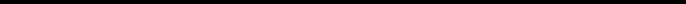 государственных гарантий доступностикачественного образования:ОБЕСПЕЧИТЬ:обязательное получение учащимися школы основного общего образования;возможность учащимся доступа к ресурсам сети Интернет;выполнение требований санитарных норм по организации образовательного процесса в школе, создание безопасных условий проведения образовательного процесса и внеурочной деятельности.П.	В	области	создания	условий	дляповышения качества образования:отработать наиболее эффективные технологии преподавания предметов, сочетающие в себе разнообразныевариативныеподходыкдеятельностиобучающихсяиориентированные на личность учеников, воспитанников;продолжить работу по диагностике, отслеживающую динамику развитияобучающихся, воспитанников фиксирующую уровень обучения и развития на каждом этапе учебного и воспитательно – образовательного процесса;создать условия для самовыражения учащихся на учебных и внеучебных занятиях в школе и вне её;обеспечить информатизацию учебного процесса;обеспечитьсогласно стандарту образования усвоение базового уровня знаний по каждому предмету учебного плана;создать условия для получения дополнительного образования, для развития творческих способностей и индивидуальности ребенка;поддерживать физическое здоровья детей через удовлетворение ихприроднойпотребностивдвигательнойактивностиипродолженияорганизации5комплексного	подхода	кформированию	здорового	образажизни;	оказывать	своевременнуюкоррекционно-развивающуюпомощь	детям,	отстающим	вразвитии.продолжить педагогические поиски новых эффективных форм и методов обучения.В области воспитания:дальнейшеерасширениеисовершенствование внеклассной воспитательной работы с учащимися и обеспечения единства в работе школы со всеми внешкольными учреждениями;обеспечение   новых   подходов   корганизации воспитательного процесса и внедрение современных технологий воспитательной работы в воспитательный процесс;вовлечение учащихся школы в активную жизнь в социуме и общественных организациях;сохранение   традиций   и   созданиеновых традиций и обычаев внеклассной работы в школе;формированиеколлективаединомышленников из числа родителей, учащихся, коллег длядальнейшего становления воспитательной системы школы;использованиеэлементовпрогнозированияиэкспертнойоценки результативности воспитательной системы школы;улучшить работу по физическому развитию и воспитанию детей всех возрастных групп. Поднять на болеевысокий уровень систему физкультурно-оздоровительных мероприятий: утренняя гимнастика, закаливание, физкультурный досуг;IV. В области кадрового обеспечения:создать комфортные условия работыпедагогам для решения поставленных задач в условиях модернизации образования.этой целью:совершенствовать педагогическое мастерство учителей в организации6обучающихся,	формирование	желания	иумения	учиться	и	на	этой	основеобеспечение	у	ребенка	чувствасобственной компетенции.начальной школе используются программы, составленные на основепримерных. Используются учебно-методические комплекты «Гармония», «Школа России».Программа обеспечивает возможность получения всеми обучающимися начальныхклассов начальной образовательной подготовки с учетом их потребностей и склонностей, а также создает условия, способствующие развитию познавательных интересов и активному формированию личности каждого обучающегося.Вторая ступень общего образования обеспечивает освоение обучающимися общеобразовательных программ в условиях становления и формирования личности ребенка и направлена на развитие его склонностей, интересов и способностей ксоциальному и профессиональному самоопределению.Программа направлена на реализацию следующих целей:развитие личности ребенка, его познавательных интересов;выполнение социального образовательного заказа;удовлетворение образовательных потребностей учащихся;реализация предпрофильной подготовки;подготовка к ситуации выбора профиля обучения в старшейшколе.Федеральный	компонентгосударственного	стандарта	общегообразования  не  предусматривает  изучение«Информатики и ИКТ» в 5-7 классах, но, засчет	компонента	школы,	этот	предметизучается  в 5-7 классах по 1 часу в неделю,т.о.	обеспечивается	непрерывный	курспредмет	«Информатика	и	ИКТ»	имеетбольшую	прикладную	составляющую,способствующую	успешному	изучению8личности;	утверждение	социальногооптимизма;	создание	психолого-педагогическихусловий развития исследовательскойактивности	одаренных	детей	иподростков,	отвечающих	ихповышенным	познавательнымпотребностям и возможностям.Образовательный	процесс	строитсятаким	образом,	чтобы	выпускники	навыходе из школы:	усвоили	на	уровне	требованийпрограмм учебный материал по всемпредметам  учебного плана;	овладели	основами	компьютернойграмотности,	программирования,получили	начальные	навыкитехнического	обслуживаниявычислительной техники;	овладели	системой	общеучебныхумений	(сравнение,	обобщение,анализ,	синтез,	классификация,выделение главного);	приобрели	необходимые	знания	инавыки	жизни	в	обществе,профессиональной среде;	достигли	показателей	развитияинтеллектуальной	сферы,достаточных для организации своейпознавательной,	проектировочной,оценочной деятельности;	являлись патриотами и достойнымигражданами России;	были	способны	к	жизненномусамоопределению и самореализации,к адаптации;	вели здоровый образ жизни;	знали	свои	гражданские	права	иумели их реализовывать;	уважали свое и чужое достоинство,собственный	труд	и	труд	другихлюдей.ребенка	как	общейуниверсальной способности;совершенствовать материально-техническую базу школы;продолжитьработупооснащениюпредметныхкабинетов электронными образовательными ресурсами;продолжить работу по духовно-нравственному воспитанию по программе «Через красивое – к человечному»;развивать  исследовательскую  ипроектную деятельность педагогов и обучающихся;совершенствовать развитие физической культуры и спорта в школе, расширять сеть массовых спортивных секций, активнее внедрять здоровьеформирующие технологии;распространение педагогического опыта черезучастие	в	конкурсах,публикациях разного уровня.Вся	методическая	работа	школыориентирована	на	предоставлениеучащимся	качественногоконкурентоспособного	образования.	Вшколе в течение многих  лет  действуют  4методических	объединения.Индивидуальная	методическаядеятельность	педагогов	осуществляется	всоответствии	с	индивидуальными	темамипедагогов по самообразованию.Используются  такие  формы  методическойработы, как:	тематические	педагогическиесоветы;научно – методические советы;предметные кафедры и работа творческих групп педагогов;самообразование педагогических работников;открытые уроки, их анализ;предметные декады;организация и контроль курсовой подготовки педагогов;аттестация педагогических кадров.На	заседаниях	педагогических,методических	советов	рассматриваютсятакие вопросы, как:11	участие	в	профессиональныхконкурсах,  в  том  числе  в  конкурсе«Учитель года»;организация проектной, научно-исследовательской и творческой работы обучающихся;проведение зачетных уроков;учебный план школы;учебные программы по предметам и элективных курсов;разработка, обсуждение и утверждение рабочих программ по предметам;программно-методическое обеспечение;организация работы по аттестации педагогов; курсовая подготовка;подготовка к предметным олимпиадам;организация и проведение предметных декад;государственная (итоговая) аттестация в форме ОГЭ;обобщение опыта работы учителей-предметников и создание банка данных.Реализация компонентов воспитанияОбеспечена	реализация	следующихкомпонентов воспитания обучающихся:художественно-эстетическое творчество;учебно-исследовательская деятельность как приобщение к ценностям научного познания мира;технологическое    творчество    какситуациявключениявкомпетентностноеосвоениецелостного опыта решения прикладных проблем;туристско-краеведческое творчество как средство самоидентификации в региональной культуре;физкультурно-спортивное творчество как погружение в ценности физической культуры и спорта.12Организационная структурауправления.Обеспечивает  разработку, освоение ивведение	в	школьную	практикупедагогических новшеств в соответствии сцелями и миссией школы и	включает всебя:совет школы (предназначенный для выработки управленческих решенийв части организации компетентностного образования);совещательныеструктурылокального уровня (функционирующие при каждом заместителе директора школы ивырабатывающие управленческие решения по курируемым ими направлениям);заседания методических объединений; проектные группы (изпедагоговразногопрофиля,разрабатывающихвопросыорганизации и мониторинга компетентностного образования.Реализации	образовательнойпрограммы	способствует	использованиеразличных	современных	педагогическихтехнологий, таких как:проектная деятельность(предметы:	информатика	и	ИКТ,физика,	химия,	математика,обществознание,  биология,  технология,изобразительное искусство);информационно-коммуникационныетехнологии(предметы:	русский	язык,	начальнаяшкола,	физика,	химия,	математика,обществознание,	биология,	география,иностранные языки, МХК, музыка);здоровьеформирующие (все предметы);когнитивная (познавательная) (все предметы);обучение в сотрудничестве(командная, групповая работа, КСО)(предметы:	русский	язык,	начальнаяшкола,	физика,	химия,	математика,обществознание,	биология,	география,иностранный язык, МХК);модульная и блочно-модульная133. Соответствие Учебного плана (УП) образовательной программе ОУ (обоснование особенностей УП ОУ в соответствии с видом, миссией, целями, особенностями ОУ):обучающихся.Учебный план реализует следующиецели образовательной программы:формирование целостной системы универсальных знаний, умений и навыков;разностороннее развитие личности, в том числе путем удовлетворенияпотребностейобучающихсявсамообразовании и получении дополнительного образования;повышение качества образования обучающихся;формирование осознанного выбора профессии.учебные планы начальной школы введена внеурочная деятельность - важнаясоставляющая	часть	содержанияобразования,	увеличивающаявариативность и адаптивность к интересам,потребностям и способностям школьников.1- 3   классах   школы выделятся до 10часов в неделю на внеурочную деятельность: спортивно-оздоровительную, общекультурную, духовно-нравственную, общеинтеллектуальную, социальную.Вариативная	часть	учебного	планашколы	на	второй	ступени	обученияиспользована	для	предпрофильной15(Постановление Главного государственногосанитарного  врача  Российской  Федерацииот	29.12.2010	№	189	«Об	утвержденииСанПиН	2.4.2.2821-10	«Санитарно-эпидемиологические требования к условиями	организации	обучения	вобщеобразовательных учреждениях»).Структура и содержание рабочих программуказание в титульном листе на уровень                Имеетсяпрограммы (базовый )наличие в пояснительной записке цели и    Имеется задач рабочей программы (для самостоятельно составленных программ,также   для   программ   элективных,факультативныхкурсов,дополнительного образования, внеурочной деятельности)указание  в  пояснительной  записке  на      Имеетсяавторскую программу, которая используется в качестве рабочей илиисточников, на основе которых самостоятельно составлена рабочая программаобоснование  в  пояснительной  записке     Имеетсяактуальности,педагогическойцелесообразностииспользованияавторской программы или самостоятельно составленной рабочей программы в соответствии с видом, миссией, целями и особенностями ОУосновное содержание рабочей Содержит программы содержит перечисление основных разделов, тем и дидактических элементов в рамках каждой темы (для самостоятельно составленных программ,также   для   программ   элективных,факультативныхкурсов,дополнительного образования, внеурочной деятельности)в основном содержании рабочей Имеется программы выделено дополнительное (по сравнению с примерной или авторской программой) содержание (для программ по учебным предметам инвариантной части БУП)наличие в учебно-тематическом плане         Имеется перечня разделов, темналичие в учебно-тематическом плане        Имеется количества часов по каждой теменаличие в учебно-тематическом плане         Имеется планируемых дат изучения разделов и тем наличие в учебно-тематическом плане                        Имеется172.3. Показатели деятельности (в части содержания подготовки выпускников) образовательного учреждения, необходимые для определения его типа и вида1.	Уровень и направленность реализуемых образовательных программ18Вывод по разделуМуниципальное	казенное	общеобразовательное	учреждение	«Основнаяобщеобразовательная школа №18 х. Кононов Советского района» осуществляет образовательный процесс в соответствии с уровнями образовательных программ двух ступеней общего образования. Реализуемая образовательная программа соответствуетобразовательные программы: начального общего образования, основного общего образования.Учебный план школы отвечает целям и задачам образовательной программы. Разработаны и внедрены в учебный процесс рабочие программы. Структура рабочих программ соответствует предъявляемым к ним требованиям.Неотъемлемой частью обучения в школе является внеурочная деятельность. Повышению познавательной активности способствуют занятия кружков, курсов , элективных курсов, работа научного общества учащихся.РАЗДЕЛ 3. КАЧЕСТВО ПОДГОТОВКИ ВЫПУСКНИКОВ3.1.  Положительные результаты итоговой аттестации в течение трех последних лет3.2. Сведения об участии выпускников 9-х классов в государственной итоговой аттестацииСравнительный анализ успеваемости и качества знаний за 3 года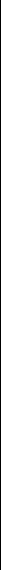 Основная школаНа конец 2018-2019 учебного года  в МКОУ «ООШ №18   х. Кононов»  количество обучающихся составляло- 55 человек. В 1 - 4 классах – 30 учащихся, в 5 – 9 классах – 25 учащихся.  Закончили учебный год с положительными отметками и переведены в следующий класс 51 уч., оставлены на повторное обучение - 4 уч-ся из 1 класса, которые находились на домашнем обучении (по решению ПМПК). На 4 и 5 окончили школу 16 чел: (2-4 кл.) -10 чел. и (5-9 кл.)-6 чел. По сравнению с прошлым учебным годом качество по начальной школе увеличилось на-19,3%, по основной школе уменьшилось на 9,3% и по всей  школе качество увеличилось - на 3,1%. Вызывает тревогу снижение качества в среднем звене. В первую очередь это связано с контингентом учащихся. Более 30 % составляют дети из замещающих семей. Большинство из них имеют низкий уровень обучаемости, отклонения в психическом здоровье, слабо развиты общеучебные навыки, имеют низкую мотивацию. Неуклонно снижается образовательный уровень родителей, большинство из них имеют основное или начальное профессиональное образование, что также отрицательно сказывается на формировании устойчивой мотивации к получению знаний.Повышение качества знаний – одна из основных задач, стоящая перед педагогическим коллективом школы. Вопросы качества знаний постоянно стоят на контроле и обсуждаются на педсоветах, совещаниях. Проводится мониторинг качества обучения иитоговой аттестации учащихся с целью выяснения причин недостаточно высокого качества знаний по отдельным предметам и недостатков в работе полколлектива над повышением качества образования. Можно отметить позитивные изменения в методической работе, что способствует росту качества образования. Педагоги активнее применяют такие формы работы, как: подготовка докладов, рефератов, интеллектуальный марафон, конкурсы, олимпиады, что способствует развитию познавательной активностиучащихся, развитию навыков самостоятельной учебной деятельности. Учет индивидуальных способностей, мотивов, здоровья, разнообразие форм и методов работы с учащимися и их родителями – пути повышения качества образования.               Сравнительная таблица итогов качества успеваемости за  3 года:Исходя из таблицы видно, что качество успеваемости в основной школе понизилось в сравнении с прошлым учебным годом на 9,3%.Качество знаний учащихся по предметамВызывает тревогу снижение качества по некоторым предметам (алгебра, геометрия и физика) особенно в 8 классе. В первую очередь это связано с низкой мотивацией учащихся к обучению, нежеланию учиться. Недостаточная работа учителей предметников с учащимися, слабо поставленная учебная мотивация и воспитательная работа классными руководителями с классом. Большинство родителей имеют основное или средне-специальное образование, что также отрицательно сказывается на формировании устойчивой мотивации к получению знаний.      Повышение качества знаний – одна из основных задач, стоящая перед педагогическим коллективом школы. Вопросы качества знаний постоянно стоят на контроле и обсуждаются на педсоветах, совещаниях. Проводится мониторинг качества обучения и итоговой аттестации учащихся с целью выяснения причин недостаточно высокого качества знаний по отдельным предметам и недостатков в работе педколлектива над повышением качества образования. Можно отметить позитивные изменения в методической работе, что способствует росту качества образования. Педагоги активнее применяют такие формы работы, как: подготовка докладов, рефератов, конкурсы, олимпиады, что способствует развитию познавательной активности учащихся, развитию навыков  самостоятельной учебной деятельности. Учет индивидуальных способностей, мотивов, здоровья,  разнообразие форм и методов работы с учащимися и их родителями – пути повышения качества образования.Вывод по разделу      За       последние	годы	наблюдается	отрицательная	динамика	качества	знаний обучающихся по основной школе. В 2018 – 2019 году – снизилось на 9,3%, хотя по всей школе качество повысилось на 3,1% по сравнению с прошлым учебным годом.Результатом системной и кропотливой работы каждого педагога и руководителя является устойчивая 100%-ая успеваемость, положительная динамика качества знаний обучающихся начальной и основной ступени, за исключением детей с ОВЗ находящихся на домашнем обучении.Итоговая аттестацияОдним из основных показателей деятельности школы являются результаты итоговой аттестации учащихся. Несколько лет  выпускники проходят государственную (итоговую) аттестацию по алгебре и русскому языку в новой форме. В этом учебном году 9 класс сдавал экзамены по выбору - биологию и обществознание.Результаты итоговой аттестации выпускниковВсего в 9 классе   4  учащихся. Качество знаний в 9 классе – 25%. Классный руководитель Грень З.Н.   Из таблицы видно, что по русскому языку (учитель Грень З.Н.) 2 учащихся 9 класса получили оценку «4», и 2 учащихся «3» то есть не  подтвердили свои годовые оценки 2 учащихся, а двое подтвердили. По математике (учитель Раджабова Ф.М.) все учащиеся  получил «3», двое из которых пересдали в резервный день 27.06.2019 г. Одной ученице (Амиршаевой Г.) не хватило 1 балл , чтобы получить оценку «4».  На экзаменах по выбору (биология и обществознание) экзаменационные оценки тоже не соответствуют  годовым. Обществознание качество-0%, а обученность 100%, не подтвердили годовые оценки3 учащижся. Биология качество-25%, обученность 100%, двое не подтвердили годовые оценки.  Учителям, работающим в 9 классе, было рекомендовано использовать личностно ориентированные технологии, направленные на учет индивидуальных особенностей детей, разработать систему работы  со слабоуспевающими учащимися, выработать единые требования к учащимся класса по организации учебного процесса.Все допущенные к экзаменам учащиеся 9-го класса получили аттестаты.Выводы и предложения учителю математики Раджабовой Ф.М. , учителю русского   языка и литературы (Грень З.Н.) и  учителю истории обществознании Рассаевой З.С.  и учителю биологии (Брюшневскому А.В.) по устранению пробелов по результатам ОГЭ:Продолжить систематическую подготовку учащихся к ОГЭ в течение учебного года по выбранным предметам;Регулярно проводить устную работу на уроках с целью закрепления вычислительных навыков учащихся;Ежеурочно выделять 10-15 минут на задания ОГЭ по всем предметам;Усилить контроль посещения учащимися дополнительных и факультативных занятий; Усилить контроль домашней подготовки к ОГЭ с привлечением родителей учащихся;  3.3. Количество учащихся образовательного учреждения занявших призовые (1-3) места в региональных и районных предметных олимпиадах (в течение трех последних лет)    3.4.Участие в различных районных, краевых, всероссийских конкурсах, конференциях за 2018 – 2019 уч. год (учащиеся) МКОУ «ООШ №18 х. Кононов» Вывод: с одной стороны, можно сказать, что в школе созданы условия для участия во многих олимпиадах, что даёт возможность выбора в соответствии с потребностями и интересами учащихся. У учащихся имеется возможность пополнения портфолио личных достижений, а у классного руководителя есть возможность отслеживания динамики личного роста учащихся. Однако, необходимо, чтобы учителя в системе анализировали не только содержание олимпиадных заданий, но и типичные ошибки учащихся. Особое внимание следует уделять заданиям метапредметного содержания и практической направленности. Необходимо также, чтобы на заседаниях МО проводился анализ результативности участия в олимпиадах для выявления западающих тем и алгоритмов выполнения заданий.РАЗДЕЛ 4. КАДРОВОЕ ОБЕСПЕЧЕНИЕ ОБРАЗОВАТЕЛЬНОГО ПРОЦЕССА Характеристика учительских кадровТаким образом, можно сделать следующие выводы:➢	в школе работают квалифицированные педагоги, что подтверждается ежегодными результатами обученности учащихся 1-х -9 классах.➢	78% учителей имеют высшее образование. Двое из них имеют два высших образования.43% педагогов имеют первую квалификационную категорию.Педагогические работники школы постоянно повышают свою квалификацию в сфере информационно-коммуникационных технологий.Коллектив систематически работает над повышением профессиональной компетентности.Административно - управленческий персонал обладает потенциалом, постоянно совершенствуя свои учебно-методические, административные навыки творчески подходят к работе по модернизации учебного процесса, продуктивно и эффективно распространяют свой методический и административный опыт, проводя семинары на базе ОУ.Повышение профессионального роста педагогов в условиях инновационного учреждения позволяет углубить базовые знания, развить умения (осмысление собственного педагогического опыта), прогностические умения (составление собственных программ), конструктивные умения (обобщение полученных результатов), формирование потребности в непрерывном профессиональном самосовершенствовании, что является показателем конкурентоспособности любого специалиста.Важная роль в повышении профессионального роста отводится методическому совету, в компетенцию которого входит создание коллектива единомышленников, анализ деятельности школы, результаты использования новых педагогических технологий, анализ профессиональной деятельности педагогов, рассмотрение прогностических программ и проектов, обобщение опыта, анализ инновационных способов и приемов, влияющих на процесс формирования конкурентоспособности как личности обучающегося, так и учреждения в целом.Количество работников, имеющих отличия:РАЗДЕЛ 5. ИНФОРМАЦИОННО-ТЕХНИЧЕСКОЕ ОСНАЩЕНИЕ5.1. Школа – стройка (1988 г.) обеспечена современным новейшим оборудованием:В школе функционируют учебные кабинеты, процент обеспечения от 85 до 100%.Имеется и оснащен  на 80% спортивный зал.Кабинет информатики оснащен новым компьютерным оборудованием, все компьютеры имеют выход в Интернет.Учебные кабинеты начальных классов, кабинет химии оснащены интерактивными досками.Учебники приобретаются только за счет ОУ.школе созданы условия в соответствии с новыми современными требованиями к образовательному процессу:-сформирована единая информационная среда: стабильно функционирующая локальная сеть, электронная почта, организован доступ участников образовательного процесса к образовательным ресурсам сети Интернет, благодаря чему обеспечивается информационный поток для организации уроков и внеклассных мероприятий;-кабинеты оснащены новой учебной мебелью, техническими средствами, соответствующими нормам санитарно-гигиенических требований, дидактическими материалами, литературой, методическими и наглядными пособиями, творческими работами обучающихся;-сформирована медиатека	по всем предметам школьной программы;-питание обучающихся осуществляется в столовой с современным технологическим оборудованием и залом для приема пищи на 25 посадочных мест;растёт объём средств внебюджетного финансирования.5.2.	Наличие оснащенных специализированных кабинетовВывод по разделушколе созданы условия в соответствии с новыми современными требованиями к образовательному процессу:- сформирована единая информационная среда: стабильно функционирующая локальная сеть, электронная почта, сайт школы, организован доступ участников образовательного процесса школы к образовательным ресурсам сети Интернет, благодаря чему обеспечивается информационный поток для организации уроков и внеклассных мероприятий; установлено 3 интерактивных досок, 4 мультимедийных проекторов;- кабинеты оснащены новой учебной мебелью, техническими средствами, соответствующими нормам санитарно-гигиенических требований, дидактическими материалами, литературой, методическими и наглядными пособиями, творческимиработами обучающихся; сформирована медиатека по всем предметам школьной программы;- питание обучающихся осуществляется в столовой с современным технологическим оборудованием и залом для приема пищи на 25 посадочных мест;растёт объём средств внебюджетного финансирования. Задачи:ввести электронные дневники и классные журналы, в связи с этим необходимо подключить все учебные кабинеты к сети Интернет.-осуществить оснащение компьютерной техникой кабинеты математики, истории, английского языка.ОБЩИЕ ВЫВОДЫ1.	Содержание и качество подготовки обучающихся и выпускников по заявленным к государственной аккредитации образовательным программам соответствует федеральным государственным требованиям.Учебный план школы разработан в соответствии с федеральными и региональными нормативными правовыми актами, в нем в полном объеме сохранен обязательный федеральный компонент в части номенклатуры образовательных областей и перечня образовательных компонентов, максимальный объем учебной нагрузки обучающихся не превышен. Учебный план позволяет в полном объёме реализовать потребности и запросы участников образовательного процесса.Результаты государственной (итоговой) аттестации показывают, что подготовка выпускников школы осуществляется на удовлетворительном уровне.Информационно-техническая обеспеченность школы позволяет реализовать образовательную программу.Таким образом, показатели деятельности общеобразовательного учреждения по результатам самообследования соответствуют показателям деятельности, необходимым для установления государственного статуса по типу «общеобразовательное учреждение».дальнейшем следует направить работу педагогического коллектива на осуществление мероприятий по реализации комплекса мер модернизации системы общего образования и плана перспективного развития МКОУ ООШ №18 х. Кононов на основе национальной образовательной инициативы «Наша новая школа».Считать главными задачами:совершенствование условий для перехода на стандарты нового поколения начального и общего образования;обеспечение качества и доступности образовательных услуг путём повышения эффективности системы управления;реализация комплекса мероприятий, направленных на повышение мотивации к здоровому образу жизни и системным занятиям физической культурой;реализация Программы развития школы на 2017 – 2022 годыДиректор                 подписьм. п.М.Л. РаджабовФ.И.О.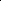 Телефон8(86552)41-9-48Факсe-mail18dirschool@mail.ruРеализуемые образовательныеРеализуемые образовательныеРеализуемые образовательныеСерия, №Серия, №Дата выдачиДата выдачипрограммыОбщеобразовательныеОбщеобразовательныепрограммы26Л01 №000207726Л01 №000207713.04.2017гначального общего образования.начального общего образования.начального общего образования.ОбщеобразовательныеОбщеобразовательныепрограммыосновного общего образования.основного общего образования.основного общего образования.1.6. Свидетельство о государственной аккредитации (предшествующее):1.6. Свидетельство о государственной аккредитации (предшествующее):1.6. Свидетельство о государственной аккредитации (предшествующее):1.6. Свидетельство о государственной аккредитации (предшествующее):1.6. Свидетельство о государственной аккредитации (предшествующее):1.6. Свидетельство о государственной аккредитации (предшествующее):1.6. Свидетельство о государственной аккредитации (предшествующее):1.6. Свидетельство о государственной аккредитации (предшествующее):Серия, №Дата выдачиДата выдачиСрок окончанияОбщеобразовательнаяОбщеобразовательнаяпрограмма26А0212.05.2017г12.05.2017г23.06.2023начальногообщегообразования,№0000636образовательная  программа  основногообразовательная  программа  основногообразовательная  программа  основногообщего образования.общего образования.2Классы/группыкол-вокол-воклассовобучающихся11112             193341  7Всего в         330начальнойшколе53611738494Всего в25основной школеИТОГО по ОУ55Показатели для анализаПоказатели для анализаПоказатели для анализаПоказатели для анализаКраткая характеристика показателей1. Наличие структурных элементов:1. Наличие структурных элементов:1. Наличие структурных элементов:1. Наличие структурных элементов:ГОС 2004ГОС 2004ГОС 2004пояснительная запискапояснительная запискадаучебный пландаиндивидуальныеучебныеучебныепланыда (обучение на дому)обучающихсяпрограмма воспитательной работыпрограмма воспитательной работыпрограмма воспитательной работыпрограмма воспитательной работыдарабочиепрограммырабочиепрограммыпоучебнымдапредметамрабочие программы элективных курсоврабочие программы элективных курсоврабочие программы элективных курсоврабочие программы элективных курсовдапрограммыдополнительногодополнительногодаобразования,  в  том  числе  программыобразования,  в  том  числе  программыобразования,  в  том  числе  программыобразования,  в  том  числе  программысоциально-творческой,социально-творческой,проектнойдеятельности, спортивных занятий и т.д.деятельности, спортивных занятий и т.д.деятельности, спортивных занятий и т.д.деятельности, спортивных занятий и т.д.индивидуальныеобразовательныеобразовательныенетпрограммы33утвержденныйсписок   учебниковсписок   учебниковсписок   учебниковсписок   учебниковвдадасоответствиисперечнемперечнемучебниковучебниковрекомендованныхрекомендованныхидопущенныхдопущенныхМинистерством  образования и науки РФМинистерством  образования и науки РФМинистерством  образования и науки РФМинистерством  образования и науки РФМинистерством  образования и науки РФМинистерством  образования и науки РФна текущий годописание   обеспеченностиописание   обеспеченностиописание   обеспеченностиописание   обеспеченностиреализацииреализацииДляреализацииреализацииреализацииобразовательнойобразовательнойобразовательнойобразовательнойобразовательной  программы  (кадровое,образовательной  программы  (кадровое,образовательной  программы  (кадровое,образовательной  программы  (кадровое,образовательной  программы  (кадровое,образовательной  программы  (кадровое,программы  школа  обеспечена  в  полномпрограммы  школа  обеспечена  в  полномпрограммы  школа  обеспечена  в  полномпрограммы  школа  обеспечена  в  полномпрограммы  школа  обеспечена  в  полномпрограммы  школа  обеспечена  в  полномпрограммы  школа  обеспечена  в  полномпрограммы  школа  обеспечена  в  полномпрограммы  школа  обеспечена  в  полномматериально-техническое,материально-техническое,материально-техническое,материально-техническое,объёмеобъёмекадрами,кадрами,кадрами,материально-материально-материально-информационно-технологическое)информационно-технологическое)информационно-технологическое)информационно-технологическое)информационно-технологическое)техническимитехническимитехническимииинформационно-информационно-информационно-информационно-технологическими ресурсамитехнологическими ресурсамитехнологическими ресурсамитехнологическими ресурсамитехнологическими ресурсамитехнологическими ресурсамиФГОСФГОСцелевой разделдадасодержательный разделсодержательный разделсодержательный разделсодержательный разделдадаорганизационный разделорганизационный разделорганизационный разделорганизационный разделдада2. Соответствие содержания ОП федеральному компоненту, виду, миссии, целям,2. Соответствие содержания ОП федеральному компоненту, виду, миссии, целям,2. Соответствие содержания ОП федеральному компоненту, виду, миссии, целям,2. Соответствие содержания ОП федеральному компоненту, виду, миссии, целям,2. Соответствие содержания ОП федеральному компоненту, виду, миссии, целям,2. Соответствие содержания ОП федеральному компоненту, виду, миссии, целям,2. Соответствие содержания ОП федеральному компоненту, виду, миссии, целям,2. Соответствие содержания ОП федеральному компоненту, виду, миссии, целям,2. Соответствие содержания ОП федеральному компоненту, виду, миссии, целям,2. Соответствие содержания ОП федеральному компоненту, виду, миссии, целям,2. Соответствие содержания ОП федеральному компоненту, виду, миссии, целям,2. Соответствие содержания ОП федеральному компоненту, виду, миссии, целям,2. Соответствие содержания ОП федеральному компоненту, виду, миссии, целям,2. Соответствие содержания ОП федеральному компоненту, виду, миссии, целям,2. Соответствие содержания ОП федеральному компоненту, виду, миссии, целям,особенностям ОУ:особенностям ОУ:особенностям ОУ:особенностям ОУ:наличиемиссии,целейизадачналичиемиссии,целейизадачналичиемиссии,целейизадачналичиемиссии,целейизадачналичиемиссии,целейизадачналичиемиссии,целейизадачМиссия   школы   –   выявление   иМиссия   школы   –   выявление   иМиссия   школы   –   выявление   иМиссия   школы   –   выявление   иМиссия   школы   –   выявление   иМиссия   школы   –   выявление   иМиссия   школы   –   выявление   иМиссия   школы   –   выявление   иобразовательной  деятельности ОУ и ихобразовательной  деятельности ОУ и ихобразовательной  деятельности ОУ и ихобразовательной  деятельности ОУ и ихобразовательной  деятельности ОУ и ихобразовательной  деятельности ОУ и ихразвитиеразвитиеспособностейспособностейспособностейкаждогоконкретизациявсоответствиисоответствиисобучаемого, удовлетворение разнообразныхобучаемого, удовлетворение разнообразныхобучаемого, удовлетворение разнообразныхобучаемого, удовлетворение разнообразныхобучаемого, удовлетворение разнообразныхобучаемого, удовлетворение разнообразныхобучаемого, удовлетворение разнообразныхобучаемого, удовлетворение разнообразныхобучаемого, удовлетворение разнообразныхтребованиями  ГОС  (ФГОС),  видом  итребованиями  ГОС  (ФГОС),  видом  итребованиями  ГОС  (ФГОС),  видом  итребованиями  ГОС  (ФГОС),  видом  итребованиями  ГОС  (ФГОС),  видом  итребованиями  ГОС  (ФГОС),  видом  иинтересов и требований социального заказа,интересов и требований социального заказа,интересов и требований социального заказа,интересов и требований социального заказа,интересов и требований социального заказа,интересов и требований социального заказа,интересов и требований социального заказа,интересов и требований социального заказа,интересов и требований социального заказа,спецификой ОУспецификой ОУсозданиесозданиеусловийусловийусловийдляформированияформированияформированиясвободной,  физически  здоровой,  духовносвободной,  физически  здоровой,  духовносвободной,  физически  здоровой,  духовносвободной,  физически  здоровой,  духовносвободной,  физически  здоровой,  духовносвободной,  физически  здоровой,  духовносвободной,  физически  здоровой,  духовносвободной,  физически  здоровой,  духовносвободной,  физически  здоровой,  духовнобогатойбогатойиинтеллектуальноинтеллектуальноинтеллектуальноинтеллектуальноразвитойразвитойличности,  обладающей  основами  научно-личности,  обладающей  основами  научно-личности,  обладающей  основами  научно-личности,  обладающей  основами  научно-личности,  обладающей  основами  научно-личности,  обладающей  основами  научно-личности,  обладающей  основами  научно-личности,  обладающей  основами  научно-личности,  обладающей  основами  научно-техническоготехническоготехническогомышлениямышлениявобластиестественно-математическихестественно-математическихестественно-математическихестественно-математическихестественно-математическихестественно-математическихнаук,способной  к  продолжению  образования  испособной  к  продолжению  образования  испособной  к  продолжению  образования  испособной  к  продолжению  образования  испособной  к  продолжению  образования  испособной  к  продолжению  образования  испособной  к  продолжению  образования  испособной  к  продолжению  образования  испособной  к  продолжению  образования  иовладению профессиональнымиовладению профессиональнымиовладению профессиональнымиовладению профессиональнымиовладению профессиональнымиовладению профессиональнымиовладению профессиональнымизнаниямизнаниямиинавыками.навыками.навыками.ШколаШколавидитвидитсвоепредназначениепредназначениепредназначениепредназначениевоказанииоказаниипомощивыпускникам школы в приобретении своеговыпускникам школы в приобретении своеговыпускникам школы в приобретении своеговыпускникам школы в приобретении своеговыпускникам школы в приобретении своеговыпускникам школы в приобретении своеговыпускникам школы в приобретении своеговыпускникам школы в приобретении своеговыпускникам школы в приобретении своегосоциальногосоциальногосоциальногостатуса,статуса,профессиональномпрофессиональномпрофессиональномпрофессиональномопределении,   успешной   реализации   вопределении,   успешной   реализации   вопределении,   успешной   реализации   вопределении,   успешной   реализации   вопределении,   успешной   реализации   вопределении,   успешной   реализации   вопределении,   успешной   реализации   вопределении,   успешной   реализации   вопределении,   успешной   реализации   внастоящем и будущем.настоящем и будущем.настоящем и будущем.настоящем и будущем.настоящем и будущем.Методическая тема школы:Методическая тема школы:Методическая тема школы:Методическая тема школы:Методическая тема школы:Методическая тема школы:Методическая тема школы:«Современные подходы к«Современные подходы к«Современные подходы к«Современные подходы к«Современные подходы к«Современные подходы корганизации образовательногоорганизации образовательногоорганизации образовательногоорганизации образовательногоорганизации образовательногоорганизации образовательногоорганизации образовательногопроцесса в условиях перехода напроцесса в условиях перехода напроцесса в условиях перехода напроцесса в условиях перехода напроцесса в условиях перехода напроцесса в условиях перехода напроцесса в условиях перехода нафедеральные государственныефедеральные государственныефедеральные государственныефедеральные государственныефедеральные государственныефедеральные государственныефедеральные государственныеобразовательные стандарты второгообразовательные стандарты второгообразовательные стандарты второгообразовательные стандарты второгообразовательные стандарты второгообразовательные стандарты второгообразовательные стандарты второгообразовательные стандарты второгоработыработыработысразноуровневымразноуровневымразноуровневымразноуровневымразноуровневымконтингентомконтингентомконтингентомконтингентомдетейдетейсцельюцельюцельюподготовкиподготовкиподготовкиучащихсяучащихсяучащихсяучащихсяккпрофессиональномупрофессиональномупрофессиональномупрофессиональномупрофессиональномупрофессиональномусамоопределениюсамоопределениюсамоопределениюсамоопределениюсамоопределениюиличностно-личностно-личностно-личностно-творческой самореализации;творческой самореализации;творческой самореализации;творческой самореализации;творческой самореализации;творческой самореализации;творческой самореализации;творческой самореализации;  корректировать планы и программы  корректировать планы и программы  корректировать планы и программы  корректировать планы и программы  корректировать планы и программы  корректировать планы и программы  корректировать планы и программы  корректировать планы и программы  корректировать планы и программы  корректировать планы и программы  корректировать планы и программыв условиях обновления содержанияв условиях обновления содержанияв условиях обновления содержанияв условиях обновления содержанияв условиях обновления содержанияв условиях обновления содержанияв условиях обновления содержанияв условиях обновления содержанияв условиях обновления содержанияв условиях обновления содержанияобразования  и  перехода  на  новыйобразования  и  перехода  на  новыйобразования  и  перехода  на  новыйобразования  и  перехода  на  новыйобразования  и  перехода  на  новыйобразования  и  перехода  на  новыйобразования  и  перехода  на  новыйобразования  и  перехода  на  новыйобразования  и  перехода  на  новыйобразования  и  перехода  на  новыйбазисный учебный план;базисный учебный план;базисный учебный план;базисный учебный план;базисный учебный план;базисный учебный план;базисный учебный план;  сосредоточить основные усилия МО  сосредоточить основные усилия МО  сосредоточить основные усилия МО  сосредоточить основные усилия МО  сосредоточить основные усилия МО  сосредоточить основные усилия МО  сосредоточить основные усилия МО  сосредоточить основные усилия МО  сосредоточить основные усилия МО  сосредоточить основные усилия МО  сосредоточить основные усилия МОна создании научной базы знаний уна создании научной базы знаний уна создании научной базы знаний уна создании научной базы знаний уна создании научной базы знаний уна создании научной базы знаний уна создании научной базы знаний уна создании научной базы знаний уна создании научной базы знаний уна создании научной базы знаний уучащихся  выпускныхучащихся  выпускныхучащихся  выпускныхучащихся  выпускныхучащихся  выпускныхучащихся  выпускныхклассовклассовдлядляуспешногоуспешногоуспешногопродолженияпродолженияпродолженияпродолженияобученияобученияобученияпо выбранной специализации;по выбранной специализации;по выбранной специализации;по выбранной специализации;по выбранной специализации;по выбранной специализации;по выбранной специализации;по выбранной специализации;координироватькоординироватькоординироватькоординироватькоординироватьдеятельностьдеятельностьдеятельностьдеятельностьпредметных МО.предметных МО.предметных МО.предметных МО.предметных МО.V.V.Вобластиобластиобластиуправленческойуправленческойуправленческойуправленческойуправленческойдеятельности:деятельности:деятельности:деятельности:  участвовать в работе семинаров для  участвовать в работе семинаров для  участвовать в работе семинаров для  участвовать в работе семинаров для  участвовать в работе семинаров для  участвовать в работе семинаров для  участвовать в работе семинаров для  участвовать в работе семинаров для  участвовать в работе семинаров для  участвовать в работе семинаров для  участвовать в работе семинаров дляпедагогических кадров района, краяпедагогических кадров района, краяпедагогических кадров района, краяпедагогических кадров района, краяпедагогических кадров района, краяпедагогических кадров района, краяпедагогических кадров района, краяпедагогических кадров района, краяпедагогических кадров района, краяпедагогических кадров района, краяпо  обмену опытом  управленческой,по  обмену опытом  управленческой,по  обмену опытом  управленческой,по  обмену опытом  управленческой,по  обмену опытом  управленческой,по  обмену опытом  управленческой,по  обмену опытом  управленческой,по  обмену опытом  управленческой,по  обмену опытом  управленческой,по  обмену опытом  управленческой,образовательной,образовательной,образовательной,образовательной,образовательной,воспитательнойвоспитательнойвоспитательнойвоспитательнойвоспитательнойдеятельности школы;деятельности школы;деятельности школы;деятельности школы;деятельности школы;деятельности школы;использоватьиспользоватьиспользоватьиспользоватьвозможностисетивозможностисетивозможностисетивозможностисетивозможностисетивозможностисетиИнтернетИнтернетИнтернетдляповышенияповышенияповышенияповышенияэффективностиэффективностиэффективностиэффективностиуправленческойуправленческойуправленческойуправленческойуправленческойдеятельности;деятельности;деятельности;деятельности;обеспечитьобеспечитьобеспечитьинформационнуюинформационнуюинформационнуюинформационнуюинформационнуюинформационнуюподдержкуподдержкуподдержкупрофессиональногопрофессиональногопрофессиональногопрофессиональногопрофессиональногопрофессиональногомастерства учителя.мастерства учителя.мастерства учителя.мастерства учителя.мастерства учителя.VI. В области укрепления материально-VI. В области укрепления материально-VI. В области укрепления материально-VI. В области укрепления материально-VI. В области укрепления материально-VI. В области укрепления материально-VI. В области укрепления материально-VI. В области укрепления материально-VI. В области укрепления материально-VI. В области укрепления материально-VI. В области укрепления материально-VI. В области укрепления материально-технической базы школы:технической базы школы:технической базы школы:технической базы школы:технической базы школы:технической базы школы:технической базы школы:продолжитьпродолжитьпродолжитьоснащениеоснащениеоснащениеоснащениеучебныхучебныхучебныхкабинетов компьютерной техникой икабинетов компьютерной техникой икабинетов компьютерной техникой икабинетов компьютерной техникой икабинетов компьютерной техникой икабинетов компьютерной техникой икабинетов компьютерной техникой икабинетов компьютерной техникой икабинетов компьютерной техникой икабинетов компьютерной техникой имультимедийными продуктами;мультимедийными продуктами;мультимедийными продуктами;мультимедийными продуктами;мультимедийными продуктами;мультимедийными продуктами;мультимедийными продуктами;мультимедийными продуктами;обеспечитьобеспечитьобеспечитьбезопасныебезопасныебезопасныебезопасныеусловияусловияусловияработы  педагогического  коллективаработы  педагогического  коллективаработы  педагогического  коллективаработы  педагогического  коллективаработы  педагогического  коллективаработы  педагогического  коллективаработы  педагогического  коллективаработы  педагогического  коллективаработы  педагогического  коллективаработы  педагогического  коллективаи  учащихся,  выполняя  требованияи  учащихся,  выполняя  требованияи  учащихся,  выполняя  требованияи  учащихся,  выполняя  требованияи  учащихся,  выполняя  требованияи  учащихся,  выполняя  требованияи  учащихся,  выполняя  требованияи  учащихся,  выполняя  требованияи  учащихся,  выполняя  требованияи  учащихся,  выполняя  требованияТБ, санитарии и гигиены, ПБ, ОБЖ;ТБ, санитарии и гигиены, ПБ, ОБЖ;ТБ, санитарии и гигиены, ПБ, ОБЖ;ТБ, санитарии и гигиены, ПБ, ОБЖ;ТБ, санитарии и гигиены, ПБ, ОБЖ;ТБ, санитарии и гигиены, ПБ, ОБЖ;ТБ, санитарии и гигиены, ПБ, ОБЖ;ТБ, санитарии и гигиены, ПБ, ОБЖ;ТБ, санитарии и гигиены, ПБ, ОБЖ;ТБ, санитарии и гигиены, ПБ, ОБЖ;проводитьпроводитьпроводитьпрофилактически-профилактически-профилактически-профилактически-профилактически-профилактически-косметическийкосметическийкосметическийкосметическийремонтремонтпомещенийпомещенийпомещенийпомещенийшколы,школы,школы,инвентаризациюинвентаризациюинвентаризациюинвентаризациюинвентаризациюоборудованияоборудованияоборудованияоборудованиявсоответствиисоответствиисоответствиисспланом подготовки школы к новомупланом подготовки школы к новомупланом подготовки школы к новомупланом подготовки школы к новомупланом подготовки школы к новомупланом подготовки школы к новомупланом подготовки школы к новомупланом подготовки школы к новомупланом подготовки школы к новомупланом подготовки школы к новомуучебному году.учебному году.учебному году.учебному году.наличие  обоснования  выбора  учебныхЗадачи,  стоящиеЗадачи,  стоящиеЗадачи,  стоящиеЗадачи,  стоящиеЗадачи,  стоящиенапервойпервойступениступениступенипрограмм, программ элективных курсов,обучения,обучения,обучения,включаютвключаютвключаютв  себяв  себяобеспечениеобеспечениеобеспечениеобеспечениепрограмм  дополнительного  образованиябазисной общеобразовательной подготовки,базисной общеобразовательной подготовки,базисной общеобразовательной подготовки,базисной общеобразовательной подготовки,базисной общеобразовательной подготовки,базисной общеобразовательной подготовки,базисной общеобразовательной подготовки,базисной общеобразовательной подготовки,базисной общеобразовательной подготовки,базисной общеобразовательной подготовки,базисной общеобразовательной подготовки,базисной общеобразовательной подготовки,и их соответствие виду, миссии, целям,созданиесозданиесозданиеусловийусловийдлядляпроявленияпроявленияпроявленияииособенностям ОУразвитияразвитияразвитияспособностейспособностейспособностейспособностейиинтересовинтересовинтересовинтересов77изученияизученияматематики.математики.Изучениеинформационныхинформационныхинформационныхтехнологийнеобходимодляактивногоактивногоих  использования  приих  использования  приизученииизучениидругих  предметов,других  предметов,посколькупредметов.предметов.ЭлективныеЭлективныеЭлективныекурсыявляютсяявляютсянеотъемлемым  компонентомнеотъемлемым  компонентомнеотъемлемым  компонентомнеотъемлемым  компонентомнеотъемлемым  компонентомвариативнойвариативнойвариативнойсистемыобразовательногообразовательногообразовательногообразовательногопроцессапроцессанаступенях  основного  общего  образования,ступенях  основного  общего  образования,ступенях  основного  общего  образования,ступенях  основного  общего  образования,ступенях  основного  общего  образования,ступенях  основного  общего  образования,ступенях  основного  общего  образования,ступенях  основного  общего  образования,обеспечивающим  успешное  профильное  иобеспечивающим  успешное  профильное  иобеспечивающим  успешное  профильное  иобеспечивающим  успешное  профильное  иобеспечивающим  успешное  профильное  иобеспечивающим  успешное  профильное  иобеспечивающим  успешное  профильное  иобеспечивающим  успешное  профильное  ипрофессиональноепрофессиональноепрофессиональноесамоопределениесамоопределениесамоопределениесамоопределениеобучающихся.обучающихся.НаличиеописанияописанияпланируемыхпланируемыхПланируемые результаты.Планируемые результаты.Планируемые результаты.Планируемые результаты.Планируемые результаты.результатов(возможно(возможнопоступенямПланируемые результаты.Планируемые результаты.Планируемые результаты.Планируемые результаты.Планируемые результаты.результатов(возможно(возможнопоступенямI   ступень   –   в   результате   освоенияI   ступень   –   в   результате   освоенияI   ступень   –   в   результате   освоенияI   ступень   –   в   результате   освоенияI   ступень   –   в   результате   освоенияI   ступень   –   в   результате   освоенияI   ступень   –   в   результате   освоенияI   ступень   –   в   результате   освоенияобразования)всоответствиисоответствиис  целями,I   ступень   –   в   результате   освоенияI   ступень   –   в   результате   освоенияI   ступень   –   в   результате   освоенияI   ступень   –   в   результате   освоенияI   ступень   –   в   результате   освоенияI   ступень   –   в   результате   освоенияI   ступень   –   в   результате   освоенияI   ступень   –   в   результате   освоенияобразования)всоответствиисоответствиис  целями,предметногопредметногосодержаниясодержаниясодержанияначальногоначальногоначальногоособенностямособенностямОУ    исистемы    ихсистемы    ихпредметногопредметногосодержаниясодержаниясодержанияначальногоначальногоначальногоособенностямособенностямОУ    исистемы    ихсистемы    ихобщего  образованияобщего  образованияобщего  образованияобщего  образованияучащиесяучащиесяполучаютполучаютоцениванияобщего  образованияобщего  образованияобщего  образованияобщего  образованияучащиесяучащиесяполучаютполучаютоцениваниявозможностьвозможностьприобрести  общиеприобрести  общиеприобрести  общиеприобрести  общиеучебныеучебныевозможностьвозможностьприобрести  общиеприобрести  общиеприобрести  общиеприобрести  общиеучебныеучебныеумения,навыки,навыки,навыки,освоитьосвоитьспособыспособыдеятельности,  а  именно  познавательнуюдеятельности,  а  именно  познавательнуюдеятельности,  а  именно  познавательнуюдеятельности,  а  именно  познавательнуюдеятельности,  а  именно  познавательнуюдеятельности,  а  именно  познавательнуюдеятельности,  а  именно  познавательнуюдеятельности,  а  именно  познавательнуюдеятельность,   речевую   деятельность   идеятельность,   речевую   деятельность   идеятельность,   речевую   деятельность   идеятельность,   речевую   деятельность   идеятельность,   речевую   деятельность   идеятельность,   речевую   деятельность   идеятельность,   речевую   деятельность   идеятельность,   речевую   деятельность   иработусинформацией.информацией.информацией.УчащиесяУчащиесяначальной школы должны уметь выполнятьначальной школы должны уметь выполнятьначальной школы должны уметь выполнятьначальной школы должны уметь выполнятьначальной школы должны уметь выполнятьначальной школы должны уметь выполнятьначальной школы должны уметь выполнятьначальной школы должны уметь выполнятьинструкции,  точно  следовать  образцу  иинструкции,  точно  следовать  образцу  иинструкции,  точно  следовать  образцу  иинструкции,  точно  следовать  образцу  иинструкции,  точно  следовать  образцу  иинструкции,  точно  следовать  образцу  иинструкции,  точно  следовать  образцу  иинструкции,  точно  следовать  образцу  ипростейшим алгоритмам, находить ошибкипростейшим алгоритмам, находить ошибкипростейшим алгоритмам, находить ошибкипростейшим алгоритмам, находить ошибкипростейшим алгоритмам, находить ошибкипростейшим алгоритмам, находить ошибкипростейшим алгоритмам, находить ошибкипростейшим алгоритмам, находить ошибкив    работе    и    исправлять    их,    уметьв    работе    и    исправлять    их,    уметьв    работе    и    исправлять    их,    уметьв    работе    и    исправлять    их,    уметьв    работе    и    исправлять    их,    уметьв    работе    и    исправлять    их,    уметьв    работе    и    исправлять    их,    уметьв    работе    и    исправлять    их,    уметьдоговариваться,договариваться,договариваться,распределятьраспределятьраспределятьработу,работу,оценивать  свой  вклад  в  общий  результатоценивать  свой  вклад  в  общий  результатоценивать  свой  вклад  в  общий  результатоценивать  свой  вклад  в  общий  результатоценивать  свой  вклад  в  общий  результатоценивать  свой  вклад  в  общий  результатоценивать  свой  вклад  в  общий  результатоценивать  свой  вклад  в  общий  результатдеятельности.деятельности.II  ступень  –  освоение  образовательнойII  ступень  –  освоение  образовательнойII  ступень  –  освоение  образовательнойII  ступень  –  освоение  образовательнойII  ступень  –  освоение  образовательнойII  ступень  –  освоение  образовательнойII  ступень  –  освоение  образовательнойII  ступень  –  освоение  образовательнойпрограммыпрограммывсемивсемиобучающимисяобучающимисяобучающимисявсоответствиисоответствиисиндивидуальнымииндивидуальнымииндивидуальнымииндивидуальнымиособенностями,  выявление  и  развитие  ихособенностями,  выявление  и  развитие  ихособенностями,  выявление  и  развитие  ихособенностями,  выявление  и  развитие  ихособенностями,  выявление  и  развитие  ихособенностями,  выявление  и  развитие  ихособенностями,  выявление  и  развитие  ихособенностями,  выявление  и  развитие  ихспособностей,  в  том  числе  и  одаренныхспособностей,  в  том  числе  и  одаренныхспособностей,  в  том  числе  и  одаренныхспособностей,  в  том  числе  и  одаренныхспособностей,  в  том  числе  и  одаренныхспособностей,  в  том  числе  и  одаренныхспособностей,  в  том  числе  и  одаренныхспособностей,  в  том  числе  и  одаренныхдетей,    активное    участие    в    научно-детей,    активное    участие    в    научно-детей,    активное    участие    в    научно-детей,    активное    участие    в    научно-детей,    активное    участие    в    научно-детей,    активное    участие    в    научно-детей,    активное    участие    в    научно-детей,    активное    участие    в    научно-практическихпрактическихконференцияхконференцияхконференцияхи  проектнойи  проектнойи  проектнойдеятельности,деятельности,успешноеуспешноеуспешноепрохождениепрохождениепрохождениегосударственной  итоговой  аттестации.  Вгосударственной  итоговой  аттестации.  Вгосударственной  итоговой  аттестации.  Вгосударственной  итоговой  аттестации.  Вгосударственной  итоговой  аттестации.  Вгосударственной  итоговой  аттестации.  Вгосударственной  итоговой  аттестации.  Вгосударственной  итоговой  аттестации.  Восновнойшколешколеобучающиесяобучающиесяобучающиесядолжныдолжнынаучиться самостоятельно, ставить цели инаучиться самостоятельно, ставить цели инаучиться самостоятельно, ставить цели инаучиться самостоятельно, ставить цели инаучиться самостоятельно, ставить цели инаучиться самостоятельно, ставить цели инаучиться самостоятельно, ставить цели инаучиться самостоятельно, ставить цели иопределятьопределятьпутипутиихдостижения,достижения,достижения,использовать приобретенный в школе опытиспользовать приобретенный в школе опытиспользовать приобретенный в школе опытиспользовать приобретенный в школе опытиспользовать приобретенный в школе опытиспользовать приобретенный в школе опытиспользовать приобретенный в школе опытиспользовать приобретенный в школе опытдеятельности в реальной жизни, за рамкамидеятельности в реальной жизни, за рамкамидеятельности в реальной жизни, за рамкамидеятельности в реальной жизни, за рамкамидеятельности в реальной жизни, за рамкамидеятельности в реальной жизни, за рамкамидеятельности в реальной жизни, за рамкамидеятельности в реальной жизни, за рамкамиучебного  процесса.  Одной  из  важнейшихучебного  процесса.  Одной  из  важнейшихучебного  процесса.  Одной  из  важнейшихучебного  процесса.  Одной  из  важнейшихучебного  процесса.  Одной  из  важнейшихучебного  процесса.  Одной  из  важнейшихучебного  процесса.  Одной  из  важнейшихучебного  процесса.  Одной  из  важнейшихзадач основной школы является  подготовказадач основной школы является  подготовказадач основной школы является  подготовказадач основной школы является  подготовказадач основной школы является  подготовказадач основной школы является  подготовказадач основной школы является  подготовказадач основной школы является  подготовкак  осознанному  и  ответственному  выборук  осознанному  и  ответственному  выборук  осознанному  и  ответственному  выборук  осознанному  и  ответственному  выборук  осознанному  и  ответственному  выборук  осознанному  и  ответственному  выборук  осознанному  и  ответственному  выборук  осознанному  и  ответственному  выборужизненного   и   профессионального   пути.жизненного   и   профессионального   пути.жизненного   и   профессионального   пути.жизненного   и   профессионального   пути.жизненного   и   профессионального   пути.жизненного   и   профессионального   пути.жизненного   и   профессионального   пути.жизненного   и   профессионального   пути.Условием достижения этой задачи являетсяУсловием достижения этой задачи являетсяУсловием достижения этой задачи являетсяУсловием достижения этой задачи являетсяУсловием достижения этой задачи являетсяУсловием достижения этой задачи являетсяУсловием достижения этой задачи являетсяУсловием достижения этой задачи являетсяпоследовательнаяпоследовательнаяпоследовательнаяиндивидуализацияиндивидуализацияиндивидуализацияиндивидуализацияобучения.  Предпрофильная  подготовка  наобучения.  Предпрофильная  подготовка  наобучения.  Предпрофильная  подготовка  наобучения.  Предпрофильная  подготовка  наобучения.  Предпрофильная  подготовка  наобучения.  Предпрофильная  подготовка  наобучения.  Предпрофильная  подготовка  наобучения.  Предпрофильная  подготовка  назавершающем  этапе  обучения  в  основнойзавершающем  этапе  обучения  в  основнойзавершающем  этапе  обучения  в  основнойзавершающем  этапе  обучения  в  основнойзавершающем  этапе  обучения  в  основнойзавершающем  этапе  обучения  в  основнойзавершающем  этапе  обучения  в  основнойзавершающем  этапе  обучения  в  основнойшколе.  получение  получение  получениеосновногоосновногообщегообщегообразованияобразованияобразованиякаждымкаждымученикомученикомнамаксимальномаксимальномаксимальномаксимальновозможномвозможномвозможномикачественном уровне в соответствиикачественном уровне в соответствиикачественном уровне в соответствиикачественном уровне в соответствиикачественном уровне в соответствиикачественном уровне в соответствиикачественном уровне в соответствиикачественном уровне в соответствиис индивидуальными возможностямис индивидуальными возможностямис индивидуальными возможностямис индивидуальными возможностямис индивидуальными возможностямис индивидуальными возможностямис индивидуальными возможностямис индивидуальными возможностями99наличиеобоснованияобоснованияобоснованияреализуемыхреализуемыхПриоритетнымПриоритетнымПриоритетнымПриоритетнымнаправлениемнаправлениемсистемобучения,обучения,образовательныхобразовательныхобразовательныхПриоритетнымПриоритетнымПриоритетнымПриоритетнымнаправлениемнаправлениемсистемобучения,обучения,образовательныхобразовательныхобразовательныхдеятельностидеятельностидеятельностиМКОУМКОУ«ООШ№18   х.методовитехнологийтехнологийит.д.,деятельностидеятельностидеятельностиМКОУМКОУ«ООШ№18   х.методовитехнологийтехнологийит.д.,Кононов» является реализацияКононов» является реализацияКононов» является реализацияКононов» является реализацияКононов» является реализацияКононов» является реализацияПрограммыособенностейособенностейорганизацииорганизацииКононов» является реализацияКононов» является реализацияКононов» является реализацияКононов» является реализацияКононов» является реализацияКононов» является реализацияПрограммыособенностейособенностейорганизацииорганизацииразвитияразвитияшколышколына2015-2020-годы2015-2020-годыобразовательногообразовательногообразовательногопроцессапроцессавразвитияразвитияшколышколына2015-2020-годы2015-2020-годыобразовательногообразовательногообразовательногопроцессапроцессав«Каждый  ребенок  талантлив  –  школа  для«Каждый  ребенок  талантлив  –  школа  для«Каждый  ребенок  талантлив  –  школа  для«Каждый  ребенок  талантлив  –  школа  для«Каждый  ребенок  талантлив  –  школа  для«Каждый  ребенок  талантлив  –  школа  для«Каждый  ребенок  талантлив  –  школа  длясоответствии с видом, миссией, целями исоответствии с видом, миссией, целями исоответствии с видом, миссией, целями исоответствии с видом, миссией, целями исоответствии с видом, миссией, целями исоответствии с видом, миссией, целями и«Каждый  ребенок  талантлив  –  школа  для«Каждый  ребенок  талантлив  –  школа  для«Каждый  ребенок  талантлив  –  школа  для«Каждый  ребенок  талантлив  –  школа  для«Каждый  ребенок  талантлив  –  школа  для«Каждый  ребенок  талантлив  –  школа  для«Каждый  ребенок  талантлив  –  школа  длясоответствии с видом, миссией, целями исоответствии с видом, миссией, целями исоответствии с видом, миссией, целями исоответствии с видом, миссией, целями исоответствии с видом, миссией, целями исоответствии с видом, миссией, целями икаждого».каждого».особенностями ОУособенностями ОУособенностями ОУкаждого».каждого».особенностями ОУособенностями ОУособенностями ОУВходеходереализацииреализацииреализациипрограммыВходеходереализацииреализацииреализациипрограммыопределены следующие задачи:определены следующие задачи:определены следующие задачи:определены следующие задачи:определены следующие задачи:определены следующие задачи:развиватьразвиватьодаренность  каждогоодаренность  каждогоодаренность  каждого1010  развитиеученическогосамоуправления,адекватногодостигнутомууровнюразвитияшколы;(предметы:  химия,(предметы:  химия,(предметы:  химия,(предметы:  химия,физика,  география,физика,  география,физика,  география,физика,  география,физика,  география,математика, биология);математика, биология);математика, биология);математика, биология);математика, биология);  лекционно-семинарско-зачетная  лекционно-семинарско-зачетная  лекционно-семинарско-зачетная  лекционно-семинарско-зачетная  лекционно-семинарско-зачетная  лекционно-семинарско-зачетная  лекционно-семинарско-зачетная  лекционно-семинарско-зачетная  лекционно-семинарско-зачетнаясистема(предметы:(предметы:(предметы:химия,химия,химия,физика,информатикаинформатикаинформатикаиИКТ,ИКТ,ИКТ,математика,математика,биология);биология);  интегральная  интегральная  интегральная  интегральнаяобразовательнаяобразовательнаяобразовательнаяобразовательнаятехнология (предметы:технология (предметы:технология (предметы:технология (предметы:технология (предметы:технология (предметы:химия, физика,химия, физика,химия, физика,информатикаинформатикаинформатикаиИКТ,ИКТ,ИКТ,математика,математика,биология).биология).В  школеВ  школеразработанаразработанаразработанаразработанаразработанаи  постояннои  постоянносовершенствуетсясовершенствуетсясовершенствуетсянеобходимаянеобходимаянеобходимаянеобходимаянеобходимаяправоваябаза  в  виде  соответствующих  локальныхбаза  в  виде  соответствующих  локальныхбаза  в  виде  соответствующих  локальныхбаза  в  виде  соответствующих  локальныхбаза  в  виде  соответствующих  локальныхбаза  в  виде  соответствующих  локальныхбаза  в  виде  соответствующих  локальныхбаза  в  виде  соответствующих  локальныхбаза  в  виде  соответствующих  локальныхактов.соответствиесоответствиерабочихрабочихпрограммпрограммпоСоответствует.Соответствует.Соответствует.Соответствует.Впояснительнойпояснительнойпояснительнойучебнымпредметампредметамгосударственнымгосударственнымгосударственнымгосударственнымзаписке   к   каждой   рабочей   программезаписке   к   каждой   рабочей   программезаписке   к   каждой   рабочей   программезаписке   к   каждой   рабочей   программезаписке   к   каждой   рабочей   программезаписке   к   каждой   рабочей   программезаписке   к   каждой   рабочей   программезаписке   к   каждой   рабочей   программезаписке   к   каждой   рабочей   программеобразовательнымстандартам,виду,образовательнымстандартам,виду,образовательнымстандартам,виду,образовательнымстандартам,виду,образовательнымстандартам,виду,образовательнымстандартам,виду,образовательнымстандартам,виду,приводитсяобоснованиеобоснованиеобоснованиеобоснованиевыборавыборавыбораданноймиссии,   целям,   особенностям   ОУ   имиссии,   целям,   особенностям   ОУ   имиссии,   целям,   особенностям   ОУ   имиссии,   целям,   особенностям   ОУ   имиссии,   целям,   особенностям   ОУ   имиссии,   целям,   особенностям   ОУ   имиссии,   целям,   особенностям   ОУ   ипрограммыдляреализацииреализацииконтингента обучающихсяконтингента обучающихсяконтингента обучающихсяконтингента обучающихсяобразовательной программы школы.образовательной программы школы.образовательной программы школы.образовательной программы школы.образовательной программы школы.образовательной программы школы.образовательной программы школы.образовательной программы школы.образовательной программы школы.соответствиесоответствиерабочихрабочихпрограммпрограммСоответствует.Соответствует.Соответствует.ВВпояснительнойпояснительнойпояснительнойэлективных курсов виду, миссии, целям,элективных курсов виду, миссии, целям,элективных курсов виду, миссии, целям,элективных курсов виду, миссии, целям,элективных курсов виду, миссии, целям,элективных курсов виду, миссии, целям,элективных курсов виду, миссии, целям,записке   к   каждой   рабочей   программезаписке   к   каждой   рабочей   программезаписке   к   каждой   рабочей   программезаписке   к   каждой   рабочей   программезаписке   к   каждой   рабочей   программезаписке   к   каждой   рабочей   программезаписке   к   каждой   рабочей   программезаписке   к   каждой   рабочей   программезаписке   к   каждой   рабочей   программеособенностямособенностямОУиконтингентаконтингентаприводитсяобоснованиеобоснованиеобоснованиеобоснованиевыборавыборавыбораданнойобучающихся,  а  также  их  запросам  иобучающихся,  а  также  их  запросам  иобучающихся,  а  также  их  запросам  иобучающихся,  а  также  их  запросам  иобучающихся,  а  также  их  запросам  иобучающихся,  а  также  их  запросам  иобучающихся,  а  также  их  запросам  ипрограммыдляреализацииреализацииинтересамобразовательной программы школы.образовательной программы школы.образовательной программы школы.образовательной программы школы.образовательной программы школы.образовательной программы школы.образовательной программы школы.образовательной программы школы.образовательной программы школы.соответствиесоответствиеиндивидуальныхиндивидуальныхиндивидуальныхиндивидуальныхНе реализуетсяНе реализуетсяНе реализуетсяобразовательныхобразовательныхобразовательныхпрограмм,программ,индивидуальных  программ  по  учебныминдивидуальных  программ  по  учебныминдивидуальных  программ  по  учебныминдивидуальных  программ  по  учебныминдивидуальных  программ  по  учебныминдивидуальных  программ  по  учебныминдивидуальных  программ  по  учебнымпредметамгосударственнымгосударственнымгосударственнымгосударственнымобразовательным стандартам, запросам иобразовательным стандартам, запросам иобразовательным стандартам, запросам иобразовательным стандартам, запросам иобразовательным стандартам, запросам иобразовательным стандартам, запросам иобразовательным стандартам, запросам ипотребностямпотребностямразличныхразличныхразличныхкатегорийкатегорийобучающихся, а также  миссии  и  целямобучающихся, а также  миссии  и  целямобучающихся, а также  миссии  и  целямобучающихся, а также  миссии  и  целямобучающихся, а также  миссии  и  целямобучающихся, а также  миссии  и  целямобучающихся, а также  миссии  и  целямОУсоответствиесоответствиепрограммпрограммвоспитаниявоспитанияиСоответствует.  Направления, выбранные вСоответствует.  Направления, выбранные вСоответствует.  Направления, выбранные вСоответствует.  Направления, выбранные вСоответствует.  Направления, выбранные вСоответствует.  Направления, выбранные вСоответствует.  Направления, выбранные вСоответствует.  Направления, выбранные вСоответствует.  Направления, выбранные всоциализации  учащихся  миссии,  целям,социализации  учащихся  миссии,  целям,социализации  учащихся  миссии,  целям,социализации  учащихся  миссии,  целям,социализации  учащихся  миссии,  целям,социализации  учащихся  миссии,  целям,социализации  учащихся  миссии,  целям,программевоспитаниявоспитаниявоспитаниявоспитанияисоциализациисоциализациисоциализацииособенностямособенностямОУиконтингентаконтингентаобучающихся,обучающихся,способствуютспособствуютспособствуютспособствуютспособствуютреализацииреализацииобучающихся,  а  также  их  запросам  иобучающихся,  а  также  их  запросам  иобучающихся,  а  также  их  запросам  иобучающихся,  а  также  их  запросам  иобучающихся,  а  также  их  запросам  иобучающихся,  а  также  их  запросам  иобучающихся,  а  также  их  запросам  иобразовательной программы школы.образовательной программы школы.образовательной программы школы.образовательной программы школы.образовательной программы школы.образовательной программы школы.образовательной программы школы.образовательной программы школы.образовательной программы школы.интересамналичиеобоснованияобоснованияобоснованияперечняперечняИмеется.  В  пояснительной  записке  кИмеется.  В  пояснительной  записке  кИмеется.  В  пояснительной  записке  кИмеется.  В  пояснительной  записке  кИмеется.  В  пояснительной  записке  кИмеется.  В  пояснительной  записке  кИмеется.  В  пояснительной  записке  кИмеется.  В  пояснительной  записке  кИмеется.  В  пояснительной  записке  киспользуемыхиспользуемыхучебников,учебников,учебников,учебныхучебныхкаждой   рабочейкаждой   рабочейкаждой   рабочейпрограммепрограммепрограммепрограммеприводитсяприводитсяпособий,учебногоучебногоилабораторноголабораторноголабораторногообоснование выбора перечня используемыхобоснование выбора перечня используемыхобоснование выбора перечня используемыхобоснование выбора перечня используемыхобоснование выбора перечня используемыхобоснование выбора перечня используемыхобоснование выбора перечня используемыхобоснование выбора перечня используемыхобоснование выбора перечня используемыхоборудования  в  соответствии  с  видом,оборудования  в  соответствии  с  видом,оборудования  в  соответствии  с  видом,оборудования  в  соответствии  с  видом,оборудования  в  соответствии  с  видом,оборудования  в  соответствии  с  видом,оборудования  в  соответствии  с  видом,учебников,  учебных  пособий,  учебного  иучебников,  учебных  пособий,  учебного  иучебников,  учебных  пособий,  учебного  иучебников,  учебных  пособий,  учебного  иучебников,  учебных  пособий,  учебного  иучебников,  учебных  пособий,  учебного  иучебников,  учебных  пособий,  учебного  иучебников,  учебных  пособий,  учебного  иучебников,  учебных  пособий,  учебного  имиссией, целями и особенностями ОУмиссией, целями и особенностями ОУмиссией, целями и особенностями ОУмиссией, целями и особенностями ОУмиссией, целями и особенностями ОУмиссией, целями и особенностями ОУлабораторноголабораторноголабораторногооборудованияоборудованияоборудованияоборудованияоборудованиядляреализацииобразовательнойобразовательнойобразовательнойобразовательнойобразовательнойобразовательнойпрограммыпрограммышколыналичие    впояснительнойзапискеУчебный план МКОУ «ООШ №18 х.Учебный план МКОУ «ООШ №18 х.Учебный план МКОУ «ООШ №18 х.обоснованиявыбора  уровняизученияКононов»разработанна   основепредметов инвариантной части УП.предметов инвариантной части УП.предметов инвариантной части УП.федерального и регионального компонентовфедерального и регионального компонентовфедерального и регионального компонентовгосударственногостандартаначальногообщего,  основного  общегообщего,  основного  общегообразования,1414федерального базисного учебного плана.федерального базисного учебного плана.федерального базисного учебного плана.федерального базисного учебного плана.федерального базисного учебного плана.федерального базисного учебного плана.федерального базисного учебного плана.УчебныйУчебныйУчебныйпланобеспечиваетобеспечиваетобеспечиваетобеспечиваетдостижение следующих  целей:достижение следующих  целей:достижение следующих  целей:достижение следующих  целей:достижение следующих  целей:предоставитьпредоставитьпредоставитькаждомукаждомуучащемусяучащемусяучащемусявозможностьвозможностьвозможностьвозможностьполучитьполучитьполноеполноебазовоебазовоеосновное общее образование;основное общее образование;основное общее образование;основное общее образование;основное общее образование;основное общее образование;развитьразвитьспособностиспособностиспособностиспособностиитворческий  потенциалтворческий  потенциалтворческий  потенциалтворческий  потенциалтворческий  потенциалкаждогокаждогоученикаучениказасчетбазовогобазового(федерального(федерального(федеральногои  регионального)и  регионального)и  регионального)и  регионального)компонентов  и  дополнительногокомпонентов  и  дополнительногокомпонентов  и  дополнительногокомпонентов  и  дополнительногокомпонентов  и  дополнительногокомпонентов  и  дополнительногокомпонентов  и  дополнительногообразования.образования.образования.Учебный план МКОУ «ООШ №18 х.Учебный план МКОУ «ООШ №18 х.Учебный план МКОУ «ООШ №18 х.Учебный план МКОУ «ООШ №18 х.Учебный план МКОУ «ООШ №18 х.Учебный план МКОУ «ООШ №18 х.Учебный план МКОУ «ООШ №18 х.Учебный план МКОУ «ООШ №18 х.Кононов»направленнаправленнавыполнениевыполнениевыполнениеследующихследующихзадач:обеспечениеобеспечениеобеспечениебазовогобазовогообразования,образования,системысистемыпредпрофильнойпредпрофильнойпредпрофильнойпредпрофильнойподготовки,подготовки,переходпереходна   обеспечениена   обеспечениена   обеспечениена   обеспечениедоступности,доступности,эффективностиэффективностиэффективностиикачествакачестваобщегообразования,образования,образования,созданиесозданиеблагоприятных   условийблагоприятных   условийблагоприятных   условийблагоприятных   условийдляраскрытияраскрытияраскрытияприродныхприродныхспособностейспособностейспособностейребенка,ребенка,индивидуализациииндивидуализациииндивидуализацииобучения,обучения,развитияразвитиятворческоготворческогопотенциалапотенциалапотенциалаличностиличностиподготовкиподготовкиобучения.обучения.обучения.Навторойвторойвторойступениступениобучениеобучениеосуществляетсяосуществляетсяосуществляетсяпопримернымпримернымгосударственнымгосударственнымгосударственнымгосударственнымпрограммам,программам,программам,утвержденнымутвержденнымутвержденнымМинистерствомМинистерствомМинистерствомМинистерствомобразования  РФ.образования  РФ.образования  РФ.образования  РФ.ИспользуютсяИспользуютсяИспользуютсярабочиепрограммы,составленные    наосновепрограммы,составленные    наосновепрограммы,составленные    наосновепрограммы,составленные    наосновепрограммы,составленные    наосновепрограммы,составленные    наосновепрограммы,составленные    наосновепрограммы,составленные    наосновепрограммы,составленные    наосновепримерных государственных программ.примерных государственных программ.примерных государственных программ.примерных государственных программ.примерных государственных программ.примерных государственных программ.примерных государственных программ.примерных государственных программ.примерных государственных программ.За счет часов школьного компонентаЗа счет часов школьного компонентаЗа счет часов школьного компонентаЗа счет часов школьного компонентаЗа счет часов школьного компонентаЗа счет часов школьного компонентаЗа счет часов школьного компонентаЗа счет часов школьного компонентаЗа счет часов школьного компонентаучебного планаучебного планаучебного планавыделены дополнительныевыделены дополнительныевыделены дополнительныевыделены дополнительныевыделены дополнительныевыделены дополнительныечасы  для  развития  содержания  учебныхчасы  для  развития  содержания  учебныхчасы  для  развития  содержания  учебныхчасы  для  развития  содержания  учебныхчасы  для  развития  содержания  учебныхчасы  для  развития  содержания  учебныхчасы  для  развития  содержания  учебныхчасы  для  развития  содержания  учебныхчасы  для  развития  содержания  учебныхпредметов на базовом уровне.предметов на базовом уровне.предметов на базовом уровне.предметов на базовом уровне.предметов на базовом уровне.предметов на базовом уровне.предметов на базовом уровне.Вшколешколереализуетсяреализуетсяреализуетсянепрерывныйнепрерывныйнепрерывныйкурс   изучения   информатики   и   ИКТ,курс   изучения   информатики   и   ИКТ,курс   изучения   информатики   и   ИКТ,курс   изучения   информатики   и   ИКТ,курс   изучения   информатики   и   ИКТ,курс   изучения   информатики   и   ИКТ,курс   изучения   информатики   и   ИКТ,курс   изучения   информатики   и   ИКТ,курс   изучения   информатики   и   ИКТ,начинаяс5  класса,  так5  класса,  так5  класса,  так5  класса,  таккакпредмет«Информатика  и  ИКТ»  имеет  большую«Информатика  и  ИКТ»  имеет  большую«Информатика  и  ИКТ»  имеет  большую«Информатика  и  ИКТ»  имеет  большую«Информатика  и  ИКТ»  имеет  большую«Информатика  и  ИКТ»  имеет  большую«Информатика  и  ИКТ»  имеет  большую«Информатика  и  ИКТ»  имеет  большую«Информатика  и  ИКТ»  имеет  большуюприкладнуюприкладнуюсоставляющую,составляющую,составляющую,составляющую,способствующуюспособствующуюспособствующуюспособствующуюуспешномууспешномууспешномуизучениюизучениюмногих  других  предметов  и  востребованмногих  других  предметов  и  востребованмногих  других  предметов  и  востребованмногих  других  предметов  и  востребованмногих  других  предметов  и  востребованмногих  других  предметов  и  востребованмногих  других  предметов  и  востребованмногих  других  предметов  и  востребованмногих  других  предметов  и  востребованобучающимися школы.обучающимися школы.обучающимися школы.обучающимися школы.обучающимися школы.наличиеналичиевпояснительнойпояснительнойзапискеИмеетсяИмеетсяИмеетсяобоснованияобоснованияобоснованиявыборадополнительныхдополнительныхдополнительныхпредметов, курсов вариативной части УПпредметов, курсов вариативной части УПпредметов, курсов вариативной части УПпредметов, курсов вариативной части УПпредметов, курсов вариативной части УПпредметов, курсов вариативной части УПпредметов, курсов вариативной части УПпредметов, курсов вариативной части УПналичиеналичиевпояснительнойпояснительнойзапискеОбоснование преемственности выбораОбоснование преемственности выбораОбоснование преемственности выбораОбоснование преемственности выбораОбоснование преемственности выбораОбоснование преемственности выбораОбоснование преемственности выбораОбоснование преемственности выбораОбоснование преемственности выбораобоснованияобоснованияобоснованияпреемственностипреемственностипреемственностипреемственностивыбораучебных  предметов  и  курсов  имеется  вучебных  предметов  и  курсов  имеется  вучебных  предметов  и  курсов  имеется  вучебных  предметов  и  курсов  имеется  вучебных  предметов  и  курсов  имеется  вучебных  предметов  и  курсов  имеется  вучебных  предметов  и  курсов  имеется  вучебных  предметов  и  курсов  имеется  вучебных  предметов  и  курсов  имеется  вучебных  предметов  и  курсов,  а  такжеучебных  предметов  и  курсов,  а  такжеучебных  предметов  и  курсов,  а  такжеучебных  предметов  и  курсов,  а  такжеучебных  предметов  и  курсов,  а  такжеучебных  предметов  и  курсов,  а  такжеучебных  предметов  и  курсов,  а  такжеучебных  предметов  и  курсов,  а  такжеполноймере.УМК,учебникиихполноймере.УМК,учебникиихполноймере.УМК,учебникиихполноймере.УМК,учебникиихполноймере.УМК,учебникиихполноймере.УМК,учебникиихполноймере.УМК,учебникиихполноймере.УМК,учебникиихполноймере.УМК,учебникиихУМК,  учебников,  их  обеспечивающих,УМК,  учебников,  их  обеспечивающих,УМК,  учебников,  их  обеспечивающих,УМК,  учебников,  их  обеспечивающих,УМК,  учебников,  их  обеспечивающих,УМК,  учебников,  их  обеспечивающих,УМК,  учебников,  их  обеспечивающих,УМК,  учебников,  их  обеспечивающих,обеспечивающиеобеспечивающиеобеспечивающиеобеспечивающиеосознано,осознано,осознано,выбраны,выбраны,по ступеням обученияпо ступеням обученияпо ступеням обученияпо ступеням обученияпо ступеням обученияучитываютучитываютособенностиособенностиособенностиобразовательнойобразовательнойобразовательнойобразовательнойпрограммы,программы,реализуемойреализуемойреализуемойввшколе,соответствуютсоответствуютсоответствуютфедеральномуфедеральномуфедеральномуфедеральномуперечнюперечнюучебников.учебников.соответствиесоответствиесоответствиеперечняиназванияПереченьПереченьиназванияназванияназванияпредметовпредметовпредметов инвариантной частипредметов инвариантной частипредметов инвариантной частипредметов инвариантной частипредметов инвариантной частипредметов инвариантной частипредметов инвариантной частиучебногоинвариантнойинвариантнойинвариантнойчастичастиучебногоучебногоучебногопланаплана ОУ БУП;плана ОУ БУП;плана ОУ БУП;плана ОУ БУП;плана ОУ БУП;школы соответствует БУПшколы соответствует БУПшколы соответствует БУПшколы соответствует БУПшколы соответствует БУПсоответствие  кол-ва  часов,  отведенныхсоответствие  кол-ва  часов,  отведенныхсоответствие  кол-ва  часов,  отведенныхсоответствие  кол-ва  часов,  отведенныхсоответствие  кол-ва  часов,  отведенныхсоответствие  кол-ва  часов,  отведенныхсоответствие  кол-ва  часов,  отведенныхсоответствие  кол-ва  часов,  отведенныхКоличествоКоличествоКоличествочасов,отведенных   наотведенных   наотведенных   наотведенных   нанаизучениеизучениеизучениеучебныхучебныхпредметовпредметовизучение учебных предметов инвариантнойизучение учебных предметов инвариантнойизучение учебных предметов инвариантнойизучение учебных предметов инвариантнойизучение учебных предметов инвариантнойизучение учебных предметов инвариантнойизучение учебных предметов инвариантнойизучение учебных предметов инвариантнойизучение учебных предметов инвариантнойинвариантной части БУП (минимальныйинвариантной части БУП (минимальныйинвариантной части БУП (минимальныйинвариантной части БУП (минимальныйинвариантной части БУП (минимальныйинвариантной части БУП (минимальныйинвариантной части БУП (минимальныйинвариантной части БУП (минимальныйчасти соответствует БУП.части соответствует БУП.части соответствует БУП.части соответствует БУП.части соответствует БУП.объем)объем)соответствиесоответствиесоответствиераспределенияраспределенияраспределениячасовСоответствует.Соответствует.Соответствует.Соответствует.вариативнойвариативнойвариативнойчастипояснительнойпояснительнойпояснительнойзапискеУП(наличиепредметов,запискеУП(наличиепредметов,запискеУП(наличиепредметов,запискеУП(наличиепредметов,запискеУП(наличиепредметов,запискеУП(наличиепредметов,запискеУП(наличиепредметов,запискеУП(наличиепредметов,элективных,   факультативных   курсов,элективных,   факультативных   курсов,элективных,   факультативных   курсов,элективных,   факультативных   курсов,элективных,   факультативных   курсов,элективных,   факультативных   курсов,элективных,   факультативных   курсов,элективных,   факультативных   курсов,обеспечивающихобеспечивающихобеспечивающихобеспечивающихобеспечивающихдополнительныйдополнительныйдополнительныйуровень   обучения   в   соответствии   суровень   обучения   в   соответствии   суровень   обучения   в   соответствии   суровень   обучения   в   соответствии   суровень   обучения   в   соответствии   суровень   обучения   в   соответствии   суровень   обучения   в   соответствии   суровень   обучения   в   соответствии   свидом, миссией, целями и особенностямивидом, миссией, целями и особенностямивидом, миссией, целями и особенностямивидом, миссией, целями и особенностямивидом, миссией, целями и особенностямивидом, миссией, целями и особенностямивидом, миссией, целями и особенностямивидом, миссией, целями и особенностямиОУ)соответствиесоответствиесоответствиемаксимальногомаксимальногомаксимальногообъемаСоответствует.Соответствует.Соответствует.МаксимальныйМаксимальныйМаксимальныйМаксимальныйобъемучебной нагрузки требованиям СанПиНучебной нагрузки требованиям СанПиНучебной нагрузки требованиям СанПиНучебной нагрузки требованиям СанПиНучебной нагрузки требованиям СанПиНучебной нагрузки требованиям СанПиНучебной нагрузки требованиям СанПиНучебной нагрузки требованиям СанПиНучебной нагрузки по всем годам обученияучебной нагрузки по всем годам обученияучебной нагрузки по всем годам обученияучебной нагрузки по всем годам обученияучебной нагрузки по всем годам обученияучебной нагрузки по всем годам обученияучебной нагрузки по всем годам обученияучебной нагрузки по всем годам обученияучебной нагрузки по всем годам обучениясоответствует требованиям СанПиНсоответствует требованиям СанПиНсоответствует требованиям СанПиНсоответствует требованиям СанПиНсоответствует требованиям СанПиНсоответствует требованиям СанПиНсоответствует требованиям СанПиНсоответствует требованиям СанПиНсоответствует требованиям СанПиН1616характеристики основных видов учебнойхарактеристики основных видов учебнойхарактеристики основных видов учебнойхарактеристики основных видов учебнойхарактеристики основных видов учебнойхарактеристики основных видов учебнойхарактеристики основных видов учебнойдеятельности  ученика  (для  программ  вдеятельности  ученика  (для  программ  вдеятельности  ученика  (для  программ  вдеятельности  ученика  (для  программ  вдеятельности  ученика  (для  программ  вдеятельности  ученика  (для  программ  вдеятельности  ученика  (для  программ  всоответствии с ФГОС)соответствии с ФГОС)соответствии с ФГОС)соответствии с ФГОС)наличиеналичиевтребованияхтребованияхуровнюуровнюИмеетсяподготовки обучающихся (требованиях кподготовки обучающихся (требованиях кподготовки обучающихся (требованиях кподготовки обучающихся (требованиях кподготовки обучающихся (требованиях кподготовки обучающихся (требованиях кподготовки обучающихся (требованиях кпланируемымпланируемымпланируемымрезультатамрезультатамизученияизученияпрограммы)программы)программы)описания ожидаемых результатов (в томописания ожидаемых результатов (в томописания ожидаемых результатов (в томописания ожидаемых результатов (в томописания ожидаемых результатов (в томописания ожидаемых результатов (в томописания ожидаемых результатов (в томчислесучетомкорректировкикорректировкикорректировкипрограммы и внесения дополнительногопрограммы и внесения дополнительногопрограммы и внесения дополнительногопрограммы и внесения дополнительногопрограммы и внесения дополнительногопрограммы и внесения дополнительногопрограммы и внесения дополнительногосодержания) и способов их определениясодержания) и способов их определениясодержания) и способов их определениясодержания) и способов их определениясодержания) и способов их определениясодержания) и способов их определениясодержания) и способов их определения(длясамостоятельносамостоятельносамостоятельносоставленныхсоставленныхсоставленныхпрограмм,   а   также   для   программпрограмм,   а   также   для   программпрограмм,   а   также   для   программпрограмм,   а   также   для   программпрограмм,   а   также   для   программпрограмм,   а   также   для   программпрограмм,   а   также   для   программэлективных,   факультативных   курсов,элективных,   факультативных   курсов,элективных,   факультативных   курсов,элективных,   факультативных   курсов,элективных,   факультативных   курсов,элективных,   факультативных   курсов,элективных,   факультативных   курсов,дополнительногодополнительногодополнительногодополнительногообразования,образования,образования,внеурочной деятельности)внеурочной деятельности)внеурочной деятельности)внеурочной деятельности)внеурочной деятельности)переченьпереченьучебно-методическогоучебно-методическогоучебно-методическогоучебно-методическогоСодержитобеспеченияобеспеченияобеспечениясодержитинформациюинформациюовыходныхвыходныхвыходныхданныхпримерныхпримерныхиавторских программ, авторского УМК иавторских программ, авторского УМК иавторских программ, авторского УМК иавторских программ, авторского УМК иавторских программ, авторского УМК иавторских программ, авторского УМК иавторских программ, авторского УМК иучебника, дополнительной литературы, аучебника, дополнительной литературы, аучебника, дополнительной литературы, аучебника, дополнительной литературы, аучебника, дополнительной литературы, аучебника, дополнительной литературы, аучебника, дополнительной литературы, атакже данные об используемом учебномтакже данные об используемом учебномтакже данные об используемом учебномтакже данные об используемом учебномтакже данные об используемом учебномтакже данные об используемом учебномтакже данные об используемом учебноми лабораторном оборудованиии лабораторном оборудованиии лабораторном оборудованиии лабораторном оборудованиии лабораторном оборудованииЗначение показателяПоказатели ОУПоказатели ОУНачальнаяосновнаяУИП (предметы)УИП (предметы)НетшколаобразовательнаяРасширенныеНетпрограмма первой(предметы)ступени общегоДополнительныеНетобразования(предметы,элективы,факультативы,предметныекружки)ОсновнаяосновнаяУИП (предметы)УИП (предметы)НетшколаобразовательнаяРасширенныенетпрограмма второй(предметы)ступени общегообразования;2.Виды классов/структура контингентаВиды классов/структура контингентаВиды классов/структура контингентаВиды классов/структура контингентаЗначение показателяПоказатели ОУПоказатели ОУОУОбщеобразовательныеОбщеобразовательныеклассы,реализующиеклассы, реализующиеобразовательные программы общего образованияобразовательные программы общего образованияобразовательные программы общего образованияобразовательныебазового уровня.программы общегообразования базовогоуровня.статусу   образовательной   организации,статусу   образовательной   организации,статусу   образовательной   организации,содержанию   подготовкисодержанию   подготовкиобучающихся   ивыпускниковобразовательнымпрограммампрограммамфедеральногогосударственногообразовательногостандарта.  Вшколев  полномобъемереализуются  следующиеобъемереализуются  следующие2017 г.2018г.2019г.% выпускников% выпускников% выпускниковI ступень100%100%100%II ступень100%100%100%В целом по ОУ100%100%100%Предметы2017 г.2017 г.2018 г.2018 г.2019 г.2019 г.ДоляДоляДоляДоляДоляДолявыпускников,выпускниковвыпускниквыпускниковыпускниковвыпускникпринявшихположительноов,в, принявшиховучастие всправившихсяпринявшихположительучастие вположителГИА (%)(% отучастие вноГИА (%)ьнопринявшихГИА (%)справившихсправившиучастие)ся (% отхся (% отпринявшихпринявшихучастие)участие)математика100%100%100%100%100%100%русский100%100%100%100%100%100%язык192016-20172017-20182017-20182018-2019Начальная школаНачальная школаУспеваемостьКачествоУспевае-КачествоУспевае-Качествомостьмость100%44,4%87%33,3%87%52,6%100%40%100%100%33,3%33,3%100%24%В целом по школеВ целом по школеВ целом по школеВ целом по школеВ целом по школеВ целом по школе100%42,6%100%100%33,3%33,3%93%36,4%Сравнительный анализ качества знаний по классам за 3 годаСравнительный анализ качества знаний по классам за 3 годаСравнительный анализ качества знаний по классам за 3 годаСравнительный анализ качества знаний по классам за 3 годаСравнительный анализ качества знаний по классам за 3 годаСравнительный анализ качества знаний по классам за 3 годаСравнительный анализ качества знаний по классам за 3 годаСравнительный анализ качества знаний по классам за 3 годаСравнительный анализ качества знаний по классам за 3 годаСравнительный анализ качества знаний по классам за 3 годаСравнительный анализ качества знаний по классам за 3 года2016-20172016-20172017-20182017-20182017-20182018-2019 уч. год2018-2019 уч. год2018-2019 уч. годуч.годуч.годуч.годуч.годуч.год2класс2класс70%70%0%0%67%67%3 класс3 класс25%80%80%0%0%4 класс4 класс42%14%14%57%57%5 класс5 класс33%17%17%0%0%6 класс6 класс60%33,3%33,3%27,3%27,3%7 класс7 класс20%60%60%33,3%33,3%8 класс8 класс60%20%20%25%25%9 класс9 класс0%60%60%25%25%5кл6кл7кл8кл9кл.5-9кл.2016/201733,36020600402017/20181733,360206033,32018/2019027,333,3252524класс                              Качество знаний учащихся по предметам,%                              Качество знаний учащихся по предметам,%                              Качество знаний учащихся по предметам,%                              Качество знаний учащихся по предметам,%                              Качество знаний учащихся по предметам,%                              Качество знаний учащихся по предметам,%                              Качество знаний учащихся по предметам,%                              Качество знаний учащихся по предметам,%                              Качество знаний учащихся по предметам,%                              Качество знаний учащихся по предметам,%                              Качество знаний учащихся по предметам,%                              Качество знаний учащихся по предметам,%                              Качество знаний учащихся по предметам,%                              Качество знаний учащихся по предметам,%классРусский языклитератураматематикаИн. языкГеографияБиологияИсторияОбществознание ОБЖтехнологияИнформатика МузыкаИЗОФизкультура533,366,733,3033,310033,3-33,310033,3100100100627,336,427,327,354,545,545,554,5-10055100100100класс                              Качество знаний учащихся по предметам,%                              Качество знаний учащихся по предметам,%                              Качество знаний учащихся по предметам,%                              Качество знаний учащихся по предметам,%                              Качество знаний учащихся по предметам,%                              Качество знаний учащихся по предметам,%                              Качество знаний учащихся по предметам,%                              Качество знаний учащихся по предметам,%                              Качество знаний учащихся по предметам,%                              Качество знаний учащихся по предметам,%                              Качество знаний учащихся по предметам,%                              Качество знаний учащихся по предметам,%                              Качество знаний учащихся по предметам,%                              Качество знаний учащихся по предметам,%                              Качество знаний учащихся по предметам,%                              Качество знаний учащихся по предметам,%                              Качество знаний учащихся по предметам,%классРусский языклитератураАлгебра/геометрияИн.языкБиологияГеографияИсторияОбществознание ОБЖФизикаИнформатикаХимияМХКФизкультураТехнологияМузыкаИЗО733,333,333,3/33,333,310033,333,333,333,333,333,3--1001001001008757525\25757575757510025100757575100--95010025/25257575505010050507575100---2016-2017г2016-2017г2016-2017г2016-2017г2016-2017г2017-2018г2017-2018г2017-2018г2017-2018г2017-2018г2018-2019г2018-2019г2018-2019г2018-2019г2018-2019гКол-во сдававших4ПолучилиПолучилиПолучилиПолучилиКол-во сдававшихПолучили Получили Получили Получили Кол-во сдававшихПолучили Получили Получили Получили Кол-во сдававших4543254325432Русский язык 2--2-5--5-4-22-Алгебра  2--2-5-14-4-04-История--------------Обществознание2--2-5-14-4-04-Биология2--2-5--5-4-13-2017 г.2018 г.2019г.010Наименование конкурса ФИ учащегося, классФИО педагога Дата Результат участия Муниципальный уровеньНаучно-практическая конференция школьников  «Шаг в науку»Добрун Алла, 9 классГрень Зинаида Николаевна12 апреля 2019 годаучастникКонкурс чтецов, посвященный   250-летию со дня рождения И.А.Крылова среди учащихся 1-3 классовДавришова Мави,2классГрень Зинаида Николаевна24 мая 2019г.участникКонкурс исследовательских проектов учащихся 4 классов «Семь чудес России»Улаков Муслим,, 4 классДавыдова Ольга Николаевна26 февраля 2019г.участник (29.6 баллов)Районный конкурс «Ратные страницы истории» Парра Татьяна, 8классХалидова Самира, 8классЧедлидзе Эльмира, 7классГрачковский Кирилл,7класс, Чедлидзе Карина,6классУлакова Светлана Сагидовна26 февраля 2019г6 местоМуниципальный конкурс «ЛИДЕР - 2019»Халидова Самира, 8классУлакова Светлана Сагидовна5 марта 2019гучастникМуниципальный этап  Всероссийской олимпиады школьниковв 2018-2019 учебном годуХалидова Самира, 8классПарра Татьяна, 8классРязанцев Данил,9классРассаева Фатима СалмановнаРассаева Фатима Салмановна.Грень Зинаида Николаевна23 ноябрь28 ноябрь28 ноябрь              призеручастникучастникРайонный конкурс «Великие дети России» Чедлидзе Эльмира, 7классГрачковский Кирилл,7класс, Чедлидзе Карина, 6 классКоротина Надежда, 6 классКубиева Элима, 6 классДавришов Давриш, 7классХалидов Исмаил, 6 классУлакова Светлана Сагидовна7 декабрь 2018г.4 местоРегиональный уровеньКраевая олимпиада для младших школьников «Затейник»Козлов Егор, 2 классУлаков Муслим,, 4 классГрень Зинаида Николаевна Давыдова Ольга Николаевна15 апреля по 19 апреля  2019года.участникучастникКраевая комплексная олимпиада четвероклассников «Старт»Амиршаева Алфида,4 классОргин Даниил, 4 классДавыдова Ольга Николаевна5 апрельучастникучастникКраевая олимпиада для учащихся начальных классов, посвященная Году добровольца (волонтера)Айдамирова Фатира, 4 классКозлов Егор, 2 класс Давыдова Ольга Николаевна Грень Зинаида НиколаевнаС 19 ноября по 21 декабряучастникиКраевой конкурс  на лучшее детское общественное движениеХалидова Самира, 8 классУлакова Светлана Сагидовна26 марта2019г.Лауреаты (13 место)Краевая акция «Каждой пичужке по кормушке»Амиршаева Алфида,4 классИбрагимова Гульназ, 5 классИбрагимова Лейла, 1классДобрун Любовь ВасильевнаянварьучастникиКонкурс рисунков «Наследники победы» (краевой)Оргин Даниил, 4классКубиева  Марьям, 2класс Давыдова Ольга Николаевна Грень Зинаида Николаевна24 апреляучастникиВсероссийский уровеньВсероссийский конкурс юных  чтецов  « Живая классика - 2019» (муниципальный)Чедлидзе Эльмира, 7классЧедлидзе Карина, 6класс Коротина Надежда, 6классРассаева Фатима СалмановнаНазарова Ольга АнатольевнаНазарова Ольга Анатольевна12 марта 2019г.участникиВсероссийский конкурс сочинений (муниципальный)Амиршаева Гюзал, 9классГрень Зинаида НиколаевнаоктябрьучастникВсероссийского конкурса«Лучший урок письма - 2019»Чедлидзе Эльмира, 7классРязанцев Данил,9классПарра Татьяна,8классНазарова Ольга АнатольевнаГрень Зинаида НиколаевнаРассаева Фатима Салмановна8 мая 2019г.участникиВсероссийская акция «Здоровое питание- активное долголетие»Амиршаева Гюзал,9 классУлакова Светлана Сагидовна26 февральучастникОнлайн-олимпиада «Заврики»по окружающему миру для 1-4 классов.Айдамирова Фатира, 4 классАмиршаева Алфида,4 классУлаков Муслим,, 4 классИбрагимова Аида,3 классДавыдова Ольга Николаевна с 13 мая по 26 мая 2019 года66 баллов62 балла67 балла63 баллаОлимпиаде Учи.ру поматематике для учеников 1 - 1 1 классов.Парра Денис,5 классЧедлидзе Карина,6 классАмиршаева Гюзал,9 классДобрун Алла,9классЧедлидзе Эльмира,7 классРаджабова Фатимат Мирзоевнас 22 апреля по 12 мая 2019 годаучастникиОлимпиаде Учи.ру «Я люблю  математику»Амиршаева Айше, 1 классИбрагимова Лейла,1 классКозлов Радион,1 классКубиев Билал,1 классУлаков Аслан,1 классБарышевский Кирилл,2 классДавришова Дилек,2 классДавришова Мави,2 классДобрун Ярослав,2 классКозлов Егор, 2классКубиева Марьям,2 классХалидов Исрафил,2 классИбрагимова Аида,3классАйдамирова Фатира, 4 классАмиршаева Алфида,4 классУлаков Муслим,, 4 классОргин Даниил,4 класс Кубиев Байсангур,4 классРассаева Фатима СалмановнаГрень Зинаида НиколаевнаДавыдова Ольга НиколаевнаС 11 по 24 мартаПобедительПобедительПобедительПобедительПобедительПризерПризерПризерПризерПризерПризерПризерУчастникПобедительПризерУчастникУчастникУчастникКол-воКол-воКол-во%%%Общее количество педагогических  работников ОУОбщее количество педагогических  работников ОУОбщее количество педагогических  работников ОУОбщее количество педагогических  работников ОУ12100 %100 %100 %Всего учителей (физических лиц, без учителей в декретном отпуске)Всего учителей (физических лиц, без учителей в декретном отпуске)Всего учителей (физических лиц, без учителей в декретном отпуске)Всего учителей (физических лиц, без учителей в декретном отпуске)Всего учителей (физических лиц, без учителей в декретном отпуске)975%75%75%Учителя  внешние совместителиУчителя  внешние совместителиУчителя  внешние совместители222%22%22%Учителя с высшим образованиемУчителя с высшим образованиемУчителя с высшим образованием778%78%78%из них:с высшим педагогическимс высшим педагогическимс высшим педагогическимс высшим педагогическим778%78%78%свысшим(непедагогическим),прошедших0000переподготовкупереподготовкус  высшим  (не  педагогическим),  прошедших  курсыс  высшим  (не  педагогическим),  прошедших  курсыс  высшим  (не  педагогическим),  прошедших  курсыс  высшим  (не  педагогическим),  прошедших  курсыс  высшим  (не  педагогическим),  прошедших  курсы0000повышения квалификации по профилю деятельностиповышения квалификации по профилю деятельностиповышения квалификации по профилю деятельностиповышения квалификации по профилю деятельностиповышения квалификации по профилю деятельностиУчителя, прошедшие курсы повышения квалификации за последниеУчителя, прошедшие курсы повышения квалификации за последниеУчителя, прошедшие курсы повышения квалификации за последниеУчителя, прошедшие курсы повышения квалификации за последниеУчителя, прошедшие курсы повышения квалификации за последние91001001005 летИз них:Из них:Учителя,  прошедшие  курсовую  подготовку  по  содержанию  иУчителя,  прошедшие  курсовую  подготовку  по  содержанию  иУчителя,  прошедшие  курсовую  подготовку  по  содержанию  иУчителя,  прошедшие  курсовую  подготовку  по  содержанию  иУчителя,  прошедшие  курсовую  подготовку  по  содержанию  и9100100100методике преподаваемого предметаметодике преподаваемого предметаметодике преподаваемого предметаУчителя, аттестованные на квалификационные категории (всего)Учителя, аттестованные на квалификационные категории (всего)Учителя, аттестованные на квалификационные категории (всего)Учителя, аттестованные на квалификационные категории (всего)Учителя, аттестованные на квалификационные категории (всего)6676767в том числе:в том числе:высшая категориявысшая категория2222222первая категорияпервая категория      4444444Характеристика административно-управленческого персоналаХарактеристика административно-управленческого персоналаХарактеристика административно-управленческого персоналаХарактеристика административно-управленческого персоналаХарактеристика административно-управленческого персоналаХарактеристика административно-управленческого персоналаХарактеристика административно-управленческого персоналаКол-воКол-воКол-воАдминистративно-управленческий персонал (всего)Административно-управленческий персонал (всего)Административно-управленческий персонал (всего)Административно-управленческий персонал (всего)22222222Административно-управленческий персонал, имеющий специальное образованиеАдминистративно-управленческий персонал, имеющий специальное образованиеАдминистративно-управленческий персонал, имеющий специальное образованиеАдминистративно-управленческий персонал, имеющий специальное образованиеАдминистративно-управленческий персонал, имеющий специальное образованиеАдминистративно-управленческий персонал, имеющий специальное образованиеАдминистративно-управленческий персонал, имеющий специальное образованиеАдминистративно-управленческий персонал, имеющий специальное образование11111111(менеджмент)Директор ОУ имеет специальное образование (менеджмент)Директор ОУ имеет специальное образование (менеджмент)Директор ОУ имеет специальное образование (менеджмент)Директор ОУ имеет специальное образование (менеджмент)Директор ОУ имеет специальное образование (менеджмент)дададаАдминистративно-управленческий   персонал,   получивший   или   повысившийАдминистративно-управленческий   персонал,   получивший   или   повысившийАдминистративно-управленческий   персонал,   получивший   или   повысившийАдминистративно-управленческий   персонал,   получивший   или   повысившийАдминистративно-управленческий   персонал,   получивший   или   повысившийАдминистративно-управленческий   персонал,   получивший   или   повысившийАдминистративно-управленческий   персонал,   получивший   или   повысившийАдминистративно-управленческий   персонал,   получивший   или   повысивший11111111квалификацию в области менеджмента за последние 5 летквалификацию в области менеджмента за последние 5 летквалификацию в области менеджмента за последние 5 летквалификацию в области менеджмента за последние 5 летквалификацию в области менеджмента за последние 5 летАдминистративно-управленческий персонал, ведущий учебные часыАдминистративно-управленческий персонал, ведущий учебные часыАдминистративно-управленческий персонал, ведущий учебные часыАдминистративно-управленческий персонал, ведущий учебные часыАдминистративно-управленческий персонал, ведущий учебные часы22222222Учителя, имеющие внутреннее совмещение по административно-управленческойУчителя, имеющие внутреннее совмещение по административно-управленческойУчителя, имеющие внутреннее совмещение по административно-управленческойУчителя, имеющие внутреннее совмещение по административно-управленческойУчителя, имеющие внутреннее совмещение по административно-управленческойУчителя, имеющие внутреннее совмещение по административно-управленческойУчителя, имеющие внутреннее совмещение по административно-управленческойУчителя, имеющие внутреннее совмещение по административно-управленческой00000000должностиСведения о специалистах психолого-медико-социального сопровожденияСведения о специалистах психолого-медико-социального сопровожденияСведения о специалистах психолого-медико-социального сопровожденияСведения о специалистах психолого-медико-социального сопровожденияСведения о специалистах психолого-медико-социального сопровожденияСведения о специалистах психолого-медико-социального сопровожденияСведения о специалистах психолого-медико-социального сопровожденияСведения о специалистах психолого-медико-социального сопровожденияКол-воКол-воКол-воКол-воПедагоги - психологиПедагоги - психологи00000Учителя - логопедыУчителя - логопедынетнетнетнетУчителя - дефектологиУчителя - дефектологинетнетнетнетСоциальные педагогиСоциальные педагогинетнетнетнетПедагоги дополнительного образованияПедагоги дополнительного образованияПедагоги дополнительного образованияПедагоги дополнительного образования666Медицинские работники (физические лица, включая совместителей)Медицинские работники (физические лица, включая совместителей)Медицинские работники (физические лица, включая совместителей)Медицинские работники (физические лица, включая совместителей)Медицинские работники (физические лица, включая совместителей)00000НаграждениеКоличествопедагоговОтличник народного просвещения-Заслуженный учитель РФ-Удостоверение Ветеран труда-Грамота Министерства образования и науки РФ-Почётная грамота МО Ставропольского края1Нагрудный знак «Почетный работник общего образования РФ»0Кол-воКабинет математики1Кабинет физики0Кабинет химии1Кабинет биологии0Кабинет информатики1Кабинет русского языка и литературы1Кабинет истории1Кабинет географии0Кабинет начальных классов3Кабинет иностранного языка1Кабинет ИЗО и ДПИ0Другие (указать):Мастерские, кабинет технологии2Спортивный зал1Музей0Кабинет педагога-психолога0Библиотека1Актовый зал0